Профессиональное образовательное учреждение «Колледж права и экономики»ОТЧЕТПО УЧЕБНОЙ ПРАКТИКЕЧелябинск, 2018 АТТЕСТАЦИОННЫЙ ЛИСТ ПО ПРАКТИКЕпрофессионального образовательного учреждения «Колледж права и экономики», по специальности 09.02.03 Программирование в компьютерных системах.	За время прохождения учебной практики в	В соответствии с профессиональным модулем	Показал следующие основные результаты:Профессиональное образовательное учреждение«Колледж права и экономики»ЗАДАНИЕ НА        учебную       ПРАКТИКУ(вид практики: производственная, учебная, преддипломная)В соответствии с программой      учебной     практики по профессиональному модулю:(вид практики: производственная, учебная, преддипломная)За время прохождения практики (в объеме 72 часов) внеобходимо выполнить следующие виды работ:Профессиональное образовательное учреждение«Колледж права и экономики»ДНЕВНИКПО      учебной      ПРАКТИКЕ(вид практики: производственная, учебная, преддипломная)г. Челябинск 2018ХАРАКТЕРИСТИКА по освоению профессиональной компетенции в период прохождения      учебной      практики                                 (вид практики)ОглавлениеВВЕДЕНИЕИнформационные сети являются логическим результатом эволюции информационных технологий. Первые компьютеры 50-х годов -большие, громоздкие и дорогие - предназначались для очень небольшого числа пользователей. Они не были предназначены для интерактивной работы, а использовались в режиме пакетной обработки.В начале 70-х годов с появлением больших интегральных схем стали появляться персональные компьютеры. Именно в этот момент возникла потребность в передаче информации от одного компьютера другому. Так появились первые информационные сети. Вначале для соединения компьютеров использовались нестандартные устройства со своим способом представления данных на линиях связи, своими типами кабелей и т.д.В середине 80-х годов были утверждены стандартные технологии объединения компьютеров в сеть. Стандартные сетевые технологии сильно облегчили процесс построения информационной сети. Для ее создания достаточно было приобрести сетевые адаптеры соответствующего стандарта, стандартный кабель и присоединить адаптер к кабелю стандартными разъемами.АНАЛИЗ СОСТОЯНИЯ ИССЛЕДУЕМОГО ВОПРОСА В КОНКРЕТНОЙ ОБЛАСТИ НАУКИ ИЛИ ТЕХНОЛОГИИСовременные операционные системы широко применяется как на предприятиях, так и на домашних компьютерах. Они представляют собой многозадачные и многопользовательские операционные системы, поэтому они как нельзя лучше подходит для построения серверов данных, работающих в сети, и для создания многопользовательской среды.В настоящее время многие версии ОС поддерживают дружественный графический интерфейс, и этим работа с ОС стала напоминать работу на персональном компьютере.Но, подобный интерфейс — лишь «красивый фасад», за которым скрывается мощная и в то же время гибкая операционная система. Как ни странно, удобный графический интерфейс лишь осложняет работу системного администратора. В этом случае необходимые данные, которые обычно представляются в виде компактного (пусть даже трудного для понимания) конфигурационного файла, скрыты за меню и диалоговыми окнами.В настройке компьютерных сетей системному администратору помогает командная строка, с помощью которой можно не только получить информацию о каждом узле сети, но и настроить их.МДК 02.01Изучение стека TCP/IPПроверил текущую конфигурацию активных сетевых подключений, с помощью команды «ipconfig /all», смотреть рисунок 1.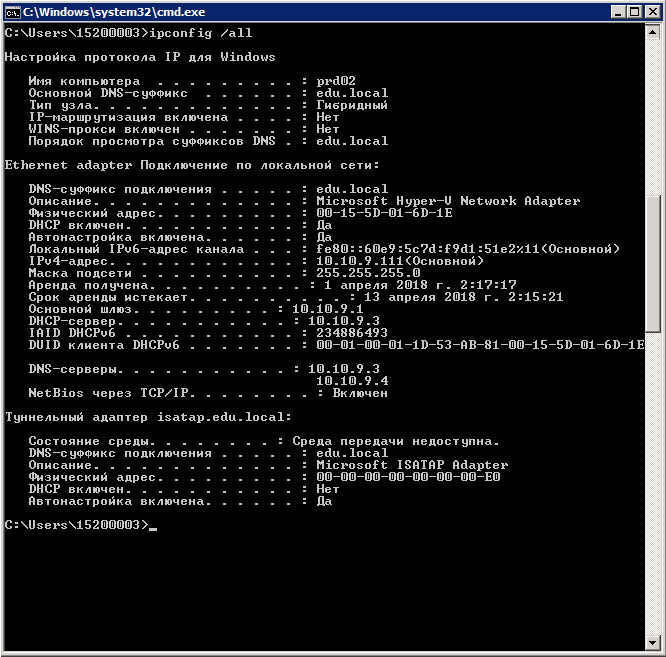 В связи с этим получил названия активных интерфейсов и их параметры, где:Имя компьютера - название текущего компьютераОсновной DNS-суффикс – применяется для разрешения неполных имён компьютеров в основном доменеТип узла – задаёт порядок применения методов, которые будут использованы NetBT для регистрацииIP маршрутизация включена – необходимый инструмент для организации доступа к сети ИнтернетWINS-прокси включён – преобразовывают имена компьютеров и доменов в IP-адресаDNS - суффикс подключения – применяется для разрешения неполных имён компьютеров в основном доменеОписание – наименование сетевого адаптераФизический адрес – MAC адрес адаптераDHCP включён – признак использования DHCP для конфигурации сетевого адаптераАвтонастройка включена - признак автоматической настройки параметров адаптера с использованием функции автоматического назначения адресов (APIPA) при отсутствии сервера DHCP.Локальный IPv6-адрес канала – локальный IPv6 адрес, если используется адресация IPv6IPv4-адрес – используемый для данного адаптера IPv4 – адресМаска подсети – маска подсетиАренда получена – дата и время получения сетевой конфигурации от сервера DHCPСрок аренды истекает – срок истечения аренды сетевых настроек. Определяется сервером DHCPОсновной шлюз – адрес маршрутизатора, используемого в качестве шлюза по умолчаниюDHCP сервер – IP-адрес DHCP-сервера, от которого получена сетевая конфигурация.IAID DHCPv6 – идентификатор арендованного адреса IAIDDUID клиента DHCPv6 – идентификатор участников DHCPDNS серверы – адреса DNS - серверов, используемых для разрешения имен в IP-адреса узлов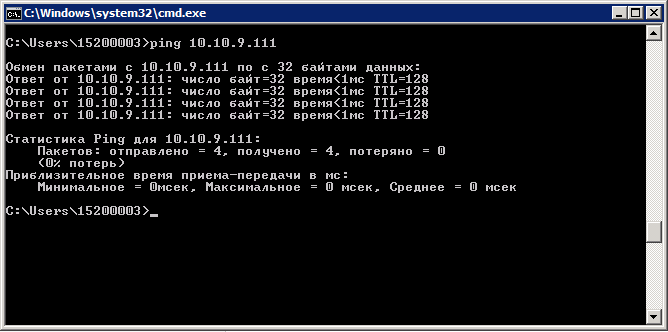 Выполнил проверку соединения с соседним компьютером с IP адресом 10.10.9.111, отправив 4 пакета с весом 32 байта. В результате чего получил обратный ответ всех четырёх отправленных пакетов, смотреть рисунок 2.Выполнив проверку соединения с сайтом www.google.com, также успешно отправил и получил все 4 пакета с весом по 32 байта в каждом, смотреть рисунок 3.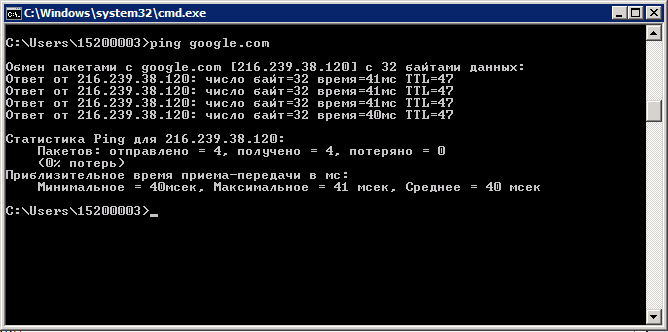 Параметры маршрутизацииПроверив соединение с запрещённой фрагментацией успешно отправил и получил пакеты с весом 1472 байта, смотреть рисунок 4.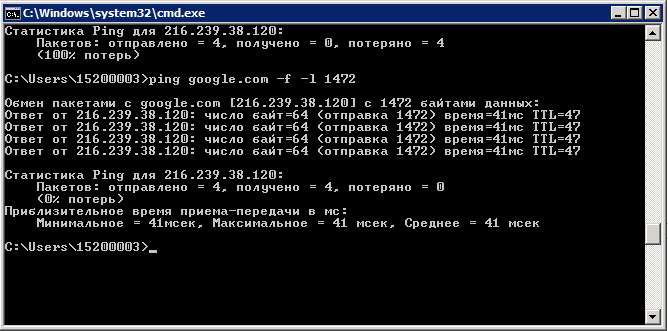 Но при отправке пакетов с размером 1473 байта и выше требуется фрагментация пакетов, смотреть рисунок 5.Использовав команду «tracert» определил DNS соседнего компьютера по его IP адресу, смотреть рисунок 6.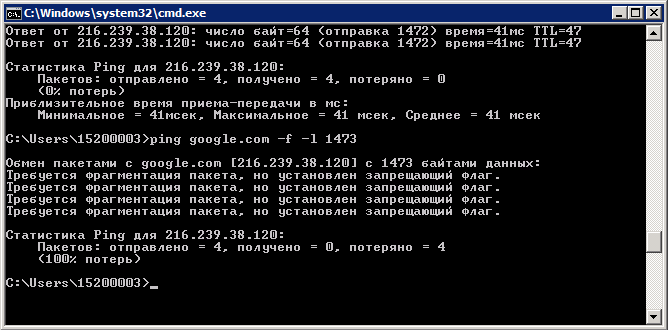 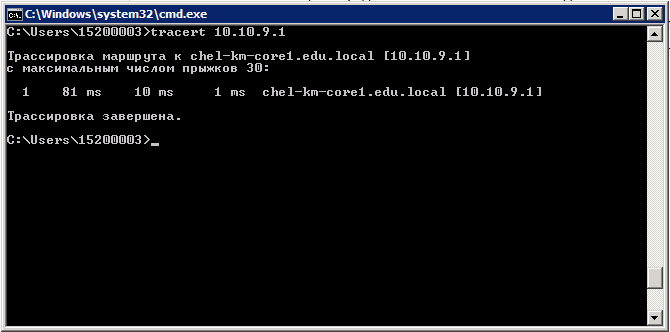 С помощью команды «ping» не удалось получить список маршрутизаторов, через которые отправляются пакеты. Однако, через команду «tracert» удалось получить список, смотреть рисунки 7, 8. Но с IP-адресом 192.168.100.1, смотреть рисунок 7, не удалось соединиться.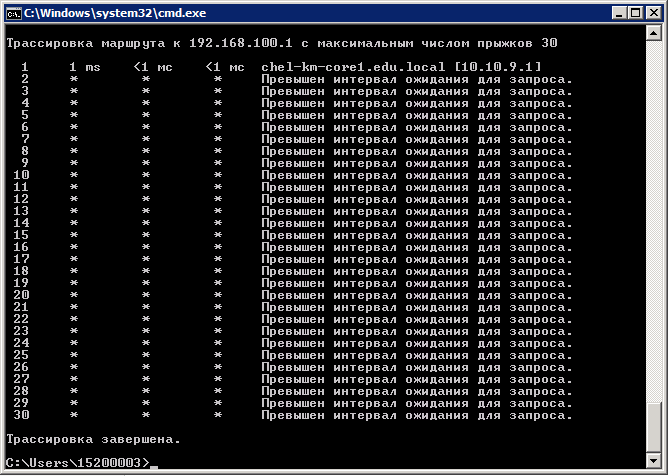 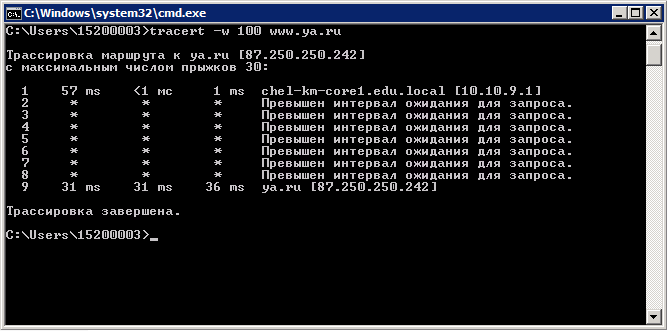 Утилиты rout и arpКоманда route позволяет получить таблицу маршрутизации. Состав команды, следующий:ROUTE [-f] [-p] [-4|-6] command [destination] [MASK netmask] [gateway] [METRIC metric] [IF interface],где следующие параметры означают:-f – Очистка таблиц маршрутов от записей всех шлюзов. При указании одной из команд таблицы очищаются до выполнения команды.-p – При использовании с командой ADD задаёт сохранения маршрута при перезагрузки системы. По умолчанию маршруты не сохраняются при перезагрузке.-4 – Обязательное использование протокола IPv4-6 – Обязательное использование протокола IPv6command – содержит одну из следующих команд:PRINT – печать маршрутаADD – добавление маршрутаDELETE – удаление маршрутаCHANGE – изменение существующего маршрутаdestination – Адресуемый узелMASK – Указывает, что следующий параметр интерпретируется как маска сетиnetmask – Значение маски подсети для записи данного маршрута. Если этот параметр не задан, по умолчанию используется значение 255.255.255.255gateway – ШлюзInterface – Номер интерфейса для указанного маршрута.METRIC – Определение метрики, т.е. цены для адресуемого узлаВ таблице активные маршруты присутствуют следующие параметры: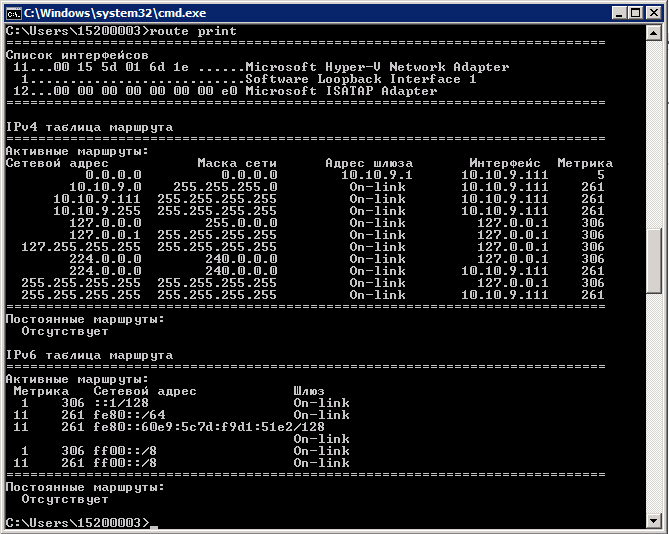 Сетевой адрес сети или конкретного узла назначенияМаска сетиАдрес шлюза – сетевого устройства, через которое доступен адресатНомера используемого интерфейсаМетрикаАлгоритм IP-маршрутизации:При отправке пакета операционная система анализирует его заголовок и определяет IP-адрес назначения.В таблице ищется соответствие маршрута с аналогичным адресом назначения.Если соответствие найдено, пакет отправляется через указанный сетевой интерфейс заданному адресу шлюза. Конец алгоритма.Пакет направляется по маршруту по умолчанию, т.е. с адресом 0.0.0.0 и маской 0.0.0.0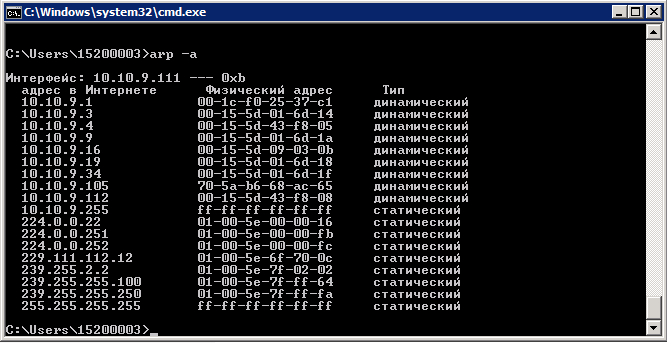 В таблице (рисунок 10) предоставлены IP-адреса и их MAC-адреса, а также интерфейс данного компьютера, например, IP-адрес 10.10.9.1, который в свою очередь имеет MAC-адрес 00-1c-f0-25-37-c1 гдеIP-адрес – уникальный сетевой адрес узла в компьютерной сетиMAC-адрес – уникальный идентификатор, присваиваемый каждой единице уникального оборудования или некоторым её интерфейсамСтатистика сетевых интерфейсов	Получил статистику активных подключений с помощью команды «netstat», смотреть рисунки 11, 12. На рисунке 12 преобразование DNS имён отсутствует. 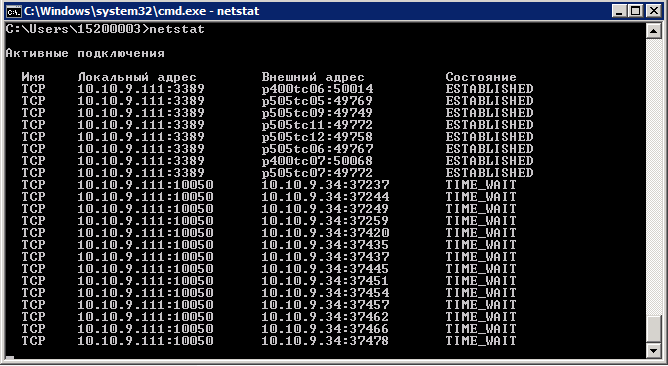 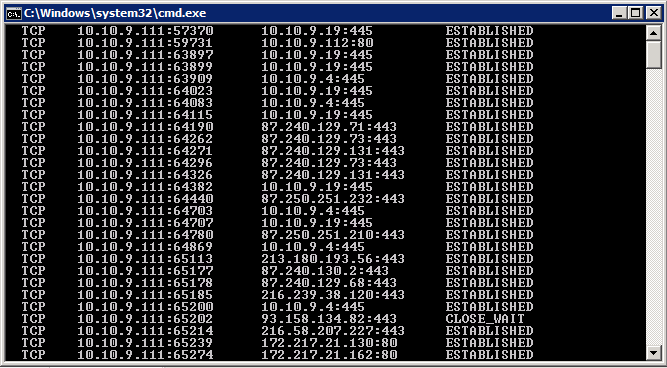 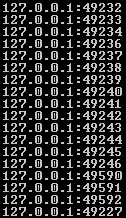 У всех вышеперечисленных портов имя сетевой службы ESTABLISHED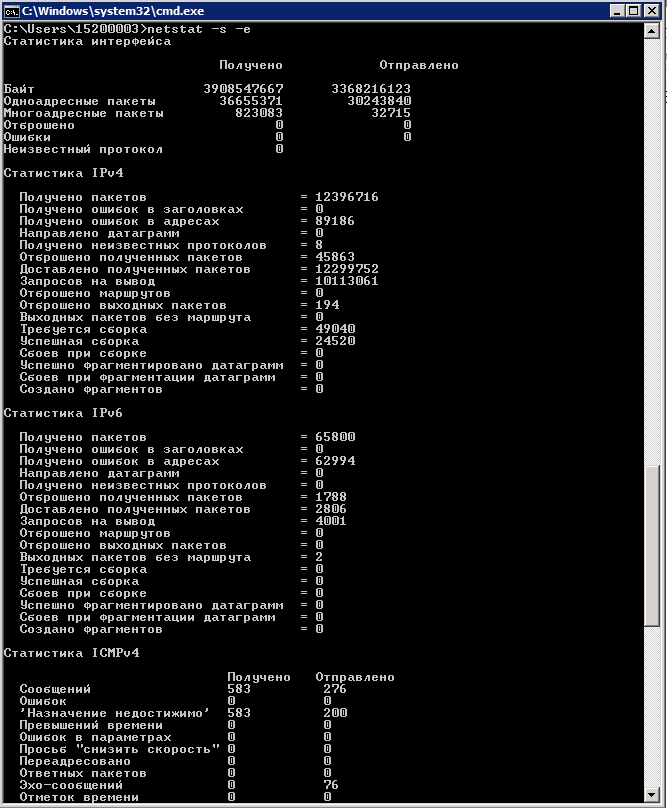 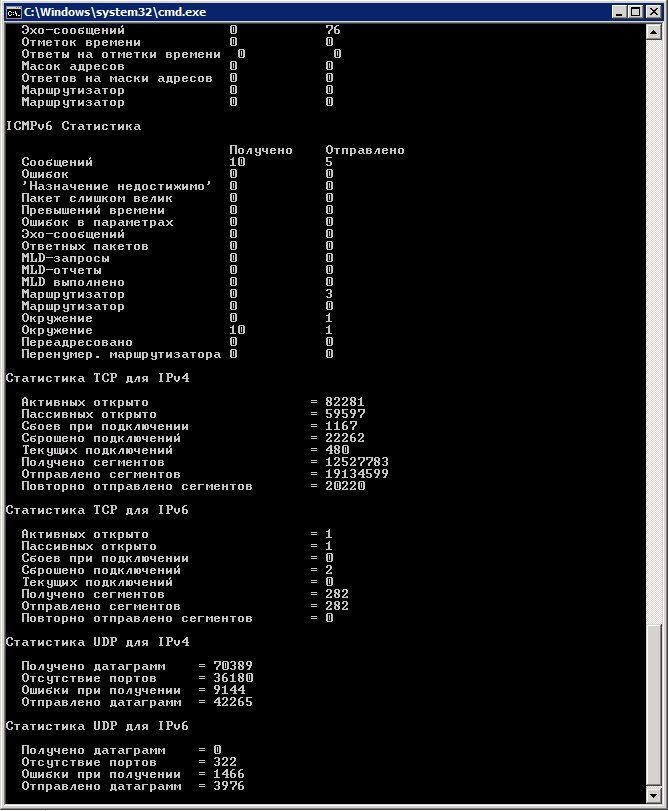 Исходя из полученной информации командой «netstat –s –e» можно сказать, что:Получено:3908547667 байт;36655371 одноадресных пакетов;823083 многоадресных пакетов.Отправлено:3368216123 байт;30243840 одноадресных пакетов;32715 многоадресных пакетов.А также:Статистика IPv4:Получено пакетов: 12396716Отброшено пакетов: 45863Доставленных пакетов: 12299752Статистика IPv6:Получено пакетов: 65800Отброшено пакетов: 1788Доставленных пакетов: 2806Статистика ICMPv4:Получено/отправлено сообщений: 583/276`Назначение недостижимо` (получено/отправлено): 583/200Статистика ICMPv6:Получено/отправлено сообщений: 10/5`Назначение недостижимо` (получено/отправлено): 0/0Статистика TCP для IPv4:Активных открыто: 82281Текущих подключений: 480Получено сегментов: 12527783Отправлено сегментов: 19134599Статистика TCP для IPv6:Активных открыто: 1Текущих подключений: 0Получено сегментов: 282Отправлено сегментов: 282Статистика UDP для IPv4:Получено датаграмм: 70389Отсутствие портов: 36180Ошибки при получении: 9144Отправлено датаграмм: 42265Статистика UDP для IPv6:Получено датаграмм: 0Отсутствие портов: 322Ошибки при получении: 1466Отправлено датаграмм: 3976Диагностика служб DNSПолучил список имён серверов домена yandex.ru без входа в командный режим, смотреть рисунок 15.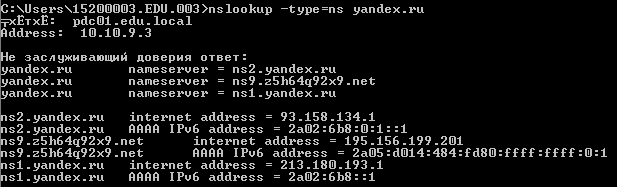 Также получил SOA-записи домена yandex.ru (рисунок 16).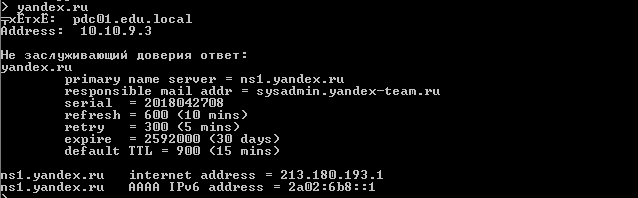 Получил адреса почтовых серверов для домена yandex.ru (рисунок 17).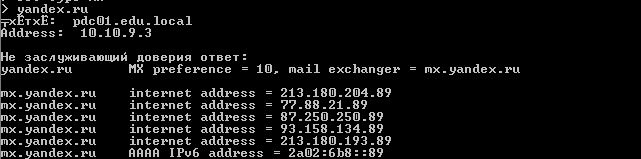 Комплексная диагностика сетиДалее представлены работы, закрепляющие изученную информацию выше.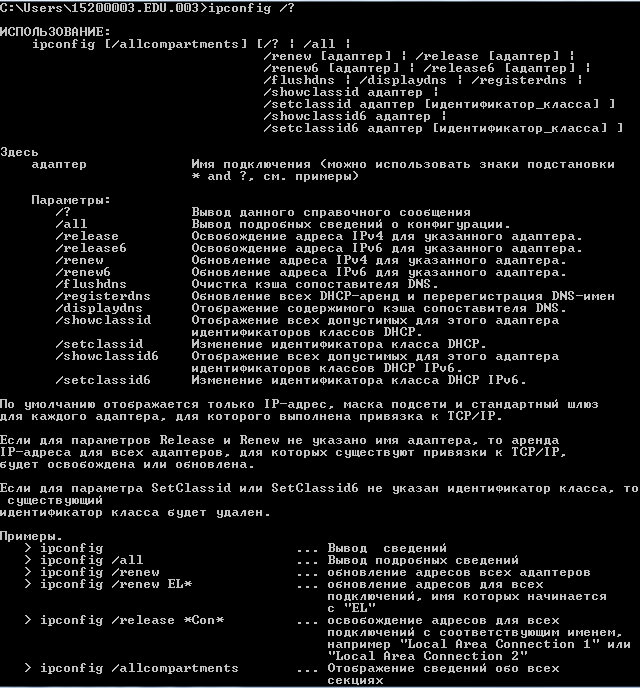 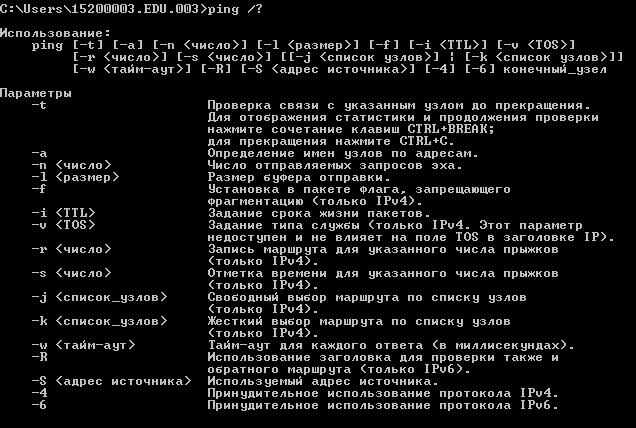 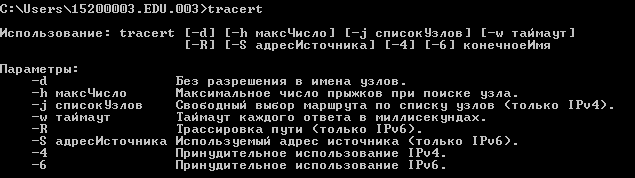 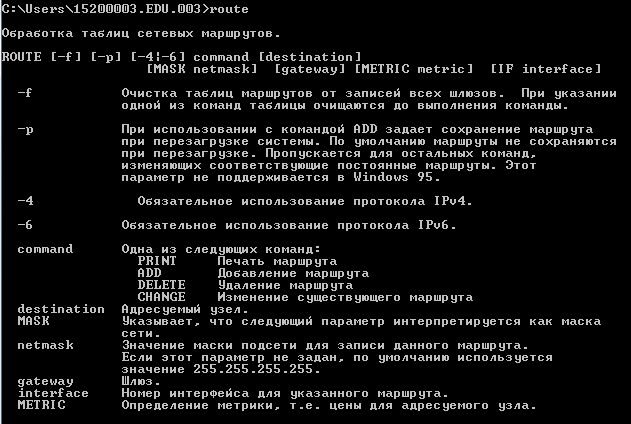 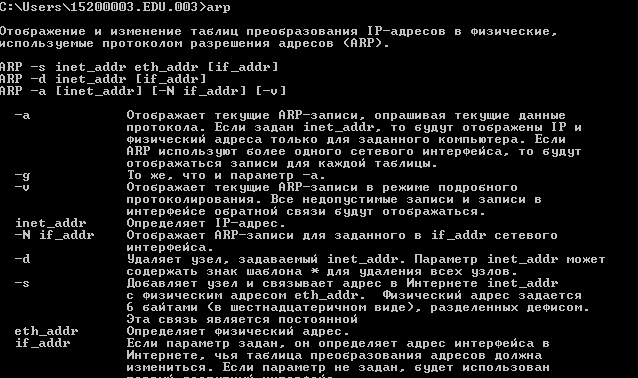 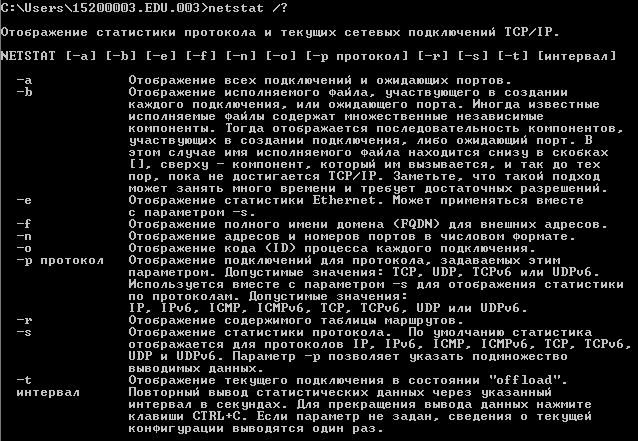 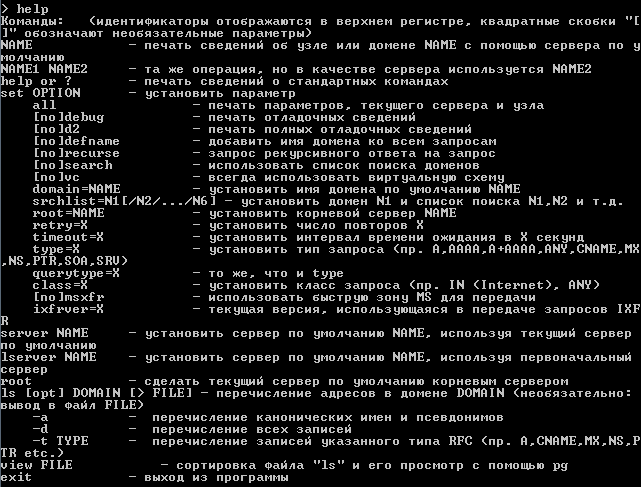 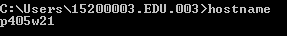 Упражнение 4Проверил правильность установки и конфигурирования TCP/IP командой ping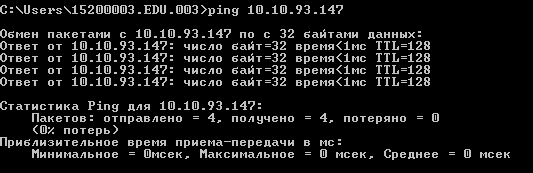 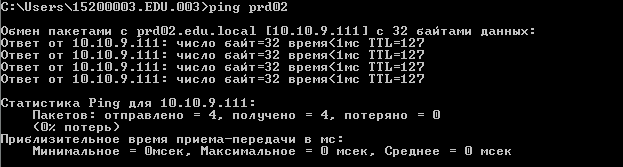 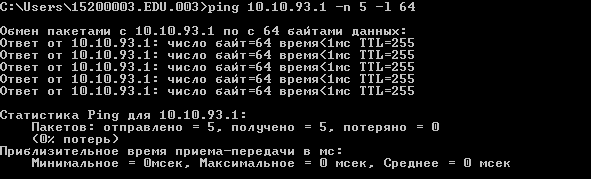 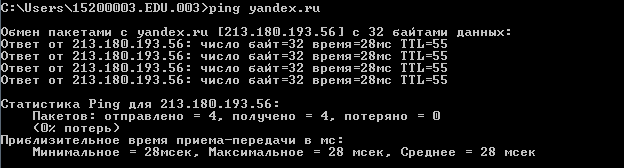 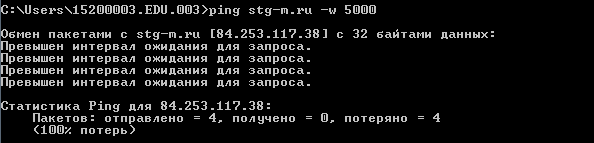 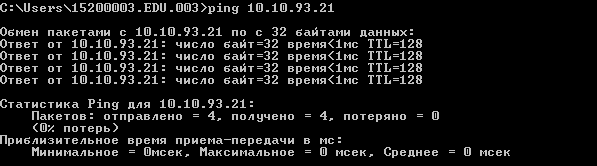 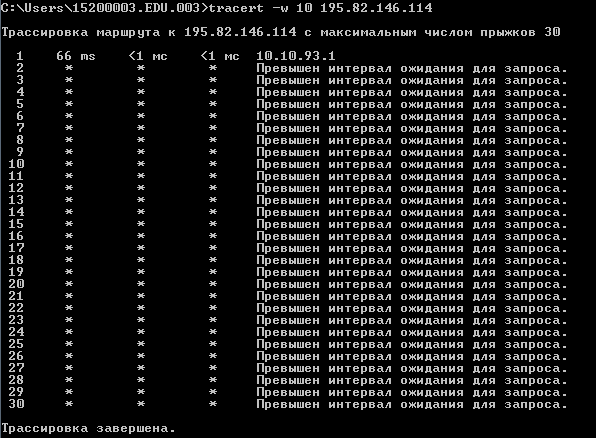 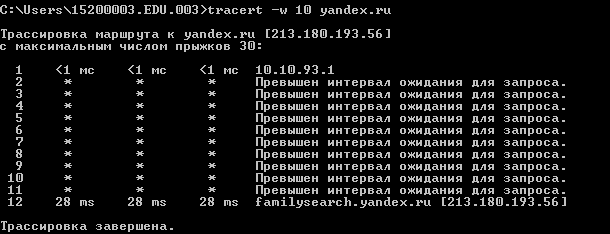 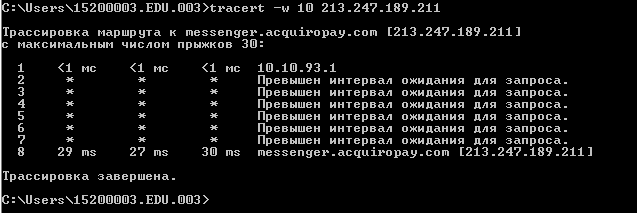 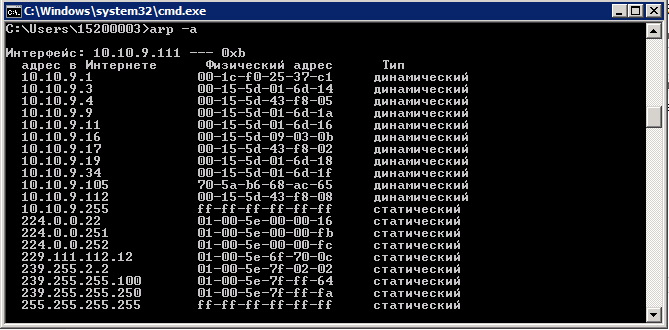 Произведя проверку сайтов нижеперечисленных сайтов, с помощью команды nslookup получил следующие сведения:Preco.ru:IP-адрес – 178.208.83.11Авторитетный сервер – ns1.mchost.ru (178.208.73.21)Inueco.ru:IP-адрес – 178.208.83.11Авторитетный сервер – ns1.mchost.ru (178.208.73.21)Auditory.ru:IP-адрес – 92.242.59.11Авторитетный сервер – ns1.cloudns.net (85.159.233.17)Photo.auditory.ru:IP-адрес – 92.242.58.67Авторитетный сервер – ns1.cloudns.net (85.159.233.17)Sova.auditory.ru:IP-адрес – 92.242.57.1Авторитетный сервер – ns1.cloudns.net (85.159.233.17)Wiki.auditory.ru:IP-адрес – 92.242.58.67Авторитетный сервер – ns1.cloudns.net (85.159.233.17)Share.auditory.ru:IP-адрес – 92.242.57.1Авторитетный сервер – ns1.cloudns.net (85.159.233.17)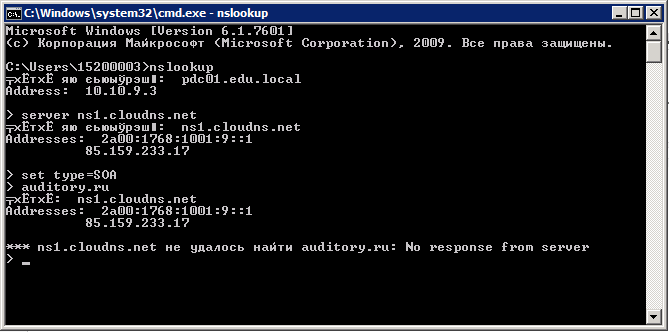 Не удалось подключиться к share.auditory.ru с портом 445, смотреть рисунок 40, и 213.247.189.211 с портом 4899, смотреть рисунок 41.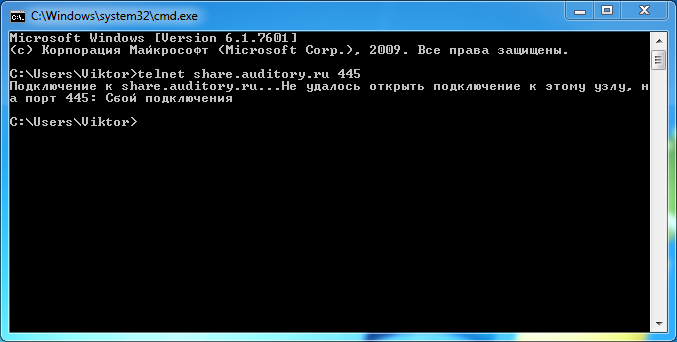 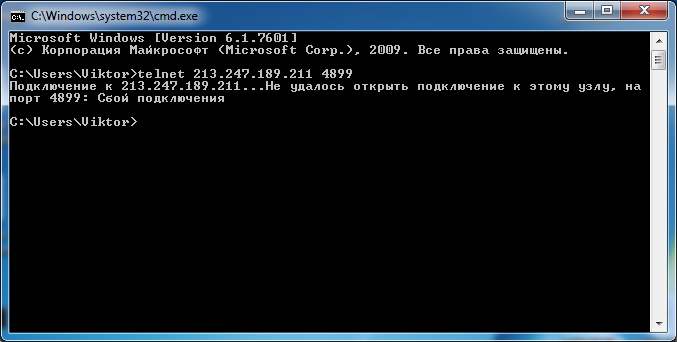 И получил почтовый сервер сайта Microsoft.com – «Microsoft-com.mail.protection.outlook.com», смотреть рисунок 42.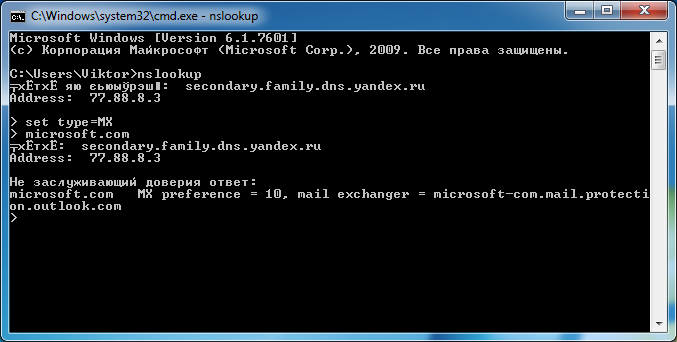 МДК 02.02Инструктаж по технике безопасностиТехника безопасности в фотостудии:Во время работы в фотостудии нужно соблюдать чистоту и порядок.В помещениях студии и на лестничной площадке курение запрещено.Во время работы в студии следует находиться в сменной обуви.Оборудование можно использовать только после консультации и с разрешения руководителя фотостудии.Выносить из студии оборудование строго запрещено.Разбирать оборудование и вносить изменения в его конструкцию строго запрещено.Не допускайте падения оборудования. Это исключит возгорание, поражение электрическим током и повреждение оборудования.Фотограф, арендовавший фотостудию, на протяжении всей работы несет полную ответственность за оборудование.Распитие спиртных напитков в отсутствии руководителя фотостудии строго запрещено.Детей в помещении фотостудии запрещается оставлять без присмотра взрослых или родителей.Не допускайте срабатывания вспышки в непосредственной близости от глаз людей. При этом возможно повреждение зрения. Съемка маленьких детей с использованием вспышки должна производиться с расстояния не менее 1 метра.Во избежание пожара и поражения электрическим током соблюдайте следующие меры безопасности:Обязательно полностью вставляйте вилку в электрическую розетку;Не беритесь за вилку кабеля питания влажными руками;Отсоединяя кабель питания, берите его за вилку;Не допускайте царапин, порезов и слишком сильного изгиба кабеля питания, а также не ставьте на кабель тяжелые предметы;Не используйте кабели с поврежденной изоляцией.После работы следует полностью отключить оборудование от сети питания, выключить свет.Перед и после работы фотостудия сдается и принимается руководителем.Техника безопасности при работе за компьютером:До начала работы: проверить исправность электропроводки, розеток и вилок компьютера, заземление ПК.Во время работы:Необходимо аккуратно обращаться с проводами;Запрещается работать с неисправным компьютером;Нельзя заниматься очисткой компьютера, когда он находится под напряжением;Недопустимо самостоятельно проводить ремонт оборудования при отсутствии специальных навыков;Нельзя располагать рядом с компьютером жидкости, а также работать с мокрыми руками;Нельзя в процессе работы с ПК прикасаться к другим металлическим конструкциям (например, батареям);Не допускается курение и употребление пищи в непосредственной близости с ПК и др.В аварийных ситуациях:При любых неполадках необходимо сразу отсоединить ПК от сетиВ случае обнаружения оголенного провода незамедлительно оповестить всех работников и исключить контакт с проводомВ случае возникновения пожара принять меры по его тушению с использованием огнетушителей (работники должны знать, где они находятся)В случае поражения человека током оказать первую помощь и вызвать скорую медицинскую помощьПо окончании работы:Выключить компьютерЖелательно провести влажную уборку рабочего местаОтключить электропитаниеТехника пожарной безопасности:Пожарная безопасность предприятия должна предусматривать:Политику предприятия в области пожарной безопасностиОрганизацию работ по пожарной безопасностиОбязанности должностных лиц в области пожарной безопасностиОбязанности ответственного лица за пожаробезопасность предприятияОбязанности служащих и рабочихОрганизация противопожарной подготовки специалистов, служащих и рабочихОсновные требования пожарной безопасностиПолитика предприятия в области пожарной безопасности должна быть направлена на выполнение следующих задач:Формирование системы пожарной безопасности, обеспечивающей эффективность мероприятий, направленных на предотвращение и ограничение распространения пожараОбеспечение объектов предприятия необходимыми средствами контроля, оповещения и пожаротушенияСоздание условий, направленных на соблюдение работниками требования пожарной безопасности и поддержания противопожарного режимаРазвитие компетентности администрации и работников в области пожарной безопасностиНе допускать отклонений от стандартов, технических регламентов, принятой практики и процедур выполнения работ, которые могут привести к возникновению возгорания или пожараИзучение предметной областиОсновные правила трудового распорядка:Трудовые отношения работников МДОУ регулируются Трудовым кодексом Российской Федерации.Настоящие Правила внутреннего трудового распорядка, конкретизируя ст.21 ТК РФ, устанавливают взаимные права и обязанности работодателя и работников, ответственность за их соблюдение и исполнение.Индивидуальные обязанности работников предусматриваются в заключаемых с ними трудовых договорах.Правила внутреннего трудового распорядка вывешивается в организации на видных местах.Основные права и обязанности работодателя: Работодатель обязан:Соблюдать трудовое законодательство и иные нормативные правовые акты, содержащие нормы трудового права, локальные нормативные акты, условия коллективного договора, соглашений и трудовых договоров;Предоставлять работникам работу, обусловленную трудовым договором;Обеспечивать безопасность и условия труда, соответствующие государственным нормативным требованиям охраны труда;Обеспечивать работников оборудованием, инструментами, технической документацией и иными средствами, необходимыми для исполнения ими трудовых обязанностей;Обеспечивать работникам равную оплату за труд равной ценности;Выплачивать в соответствии с Трудовым кодексом, коллективным договором, трудовыми договорами  в полном размере причитающуюся работникам заработную плату в следующие дни: 9 и 23  Вести коллективные переговоры, а также заключать коллективный договор в порядке, установленном Трудовым кодексом;Предоставлять представителям работников полную и достоверную информацию, необходимую для заключения коллективного договора, соглашения и контроля за их выполнением;Знакомить работников под роспись с принимаемыми локальными нормативными актами, непосредственно связанными с их трудовой деятельностью;Своевременно выполнять предписания федерального органа исполнительной власти, уполномоченного на проведение государственного надзора и контроля за соблюдением трудового законодательства и иных нормативных правовых актов, содержащих нормы трудового права, других федеральных органов исполнительной власти, осуществляющих функции по контролю и надзору в установленной сфере деятельности, уплачивать штрафы, наложенные за нарушения трудового законодательства и иных нормативных правовых актов, содержащих нормы трудового права;Рассматривать представления соответствующих профсоюзных органов, иных избранных работниками представителей о выявленных нарушениях трудового законодательства и иных актов, содержащих нормы трудового права, принимать меры по устранению выявленных нарушений и сообщать о принятых мерах указанным органам и представителям;Создавать условия, обеспечивающие участие работников в управлении организацией в предусмотренных Трудовым кодексом, иными федеральными законами и коллективным договором формах;Обеспечивать бытовые нужды работников, связанные с исполнением ими трудовых обязанностей;Осуществлять обязательное социальное страхование работников в порядке, установленном федеральными законами;Возмещать вред, причиненный работникам в связи с исполнением ими трудовых обязанностей, а также компенсировать моральный вред в порядке и на условиях, которые установлены Трудовым кодексом, другими федеральными законами и иными нормативными правовыми актами РФ;Исполнять иные обязанности, предусмотренные трудовым законодательством и иными нормативными правовыми актами, содержащими нормы трудового права, коллективным договором, соглашениями, локальными нормативными актами и трудовыми договорами.Организационная схема предприятия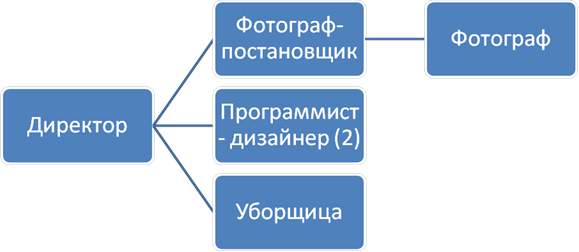 Программное обеспечение предприятия:Персональный компьютер с минимальными требованиями:Microsoft WindowsВерсия 6.1 (сборка 7601: Service pack 1)Операционная система Windows 7Процессор: Intel pentium dual E2200 2.20 GHzОперативная память: 2 гбВидеокарта: NVIDIA GeForce 8500 GTСетевой адаптер:Сет. карта Realtek RTL8102E/RTL8103EFast Ethernet NIC (NDIS 6.20)Установленный софт:Microsoft AccessMicrosoft Visio1C: предприятиеКонсультантБизнес процесс организацииДалее представлены IDEF-схемы организации: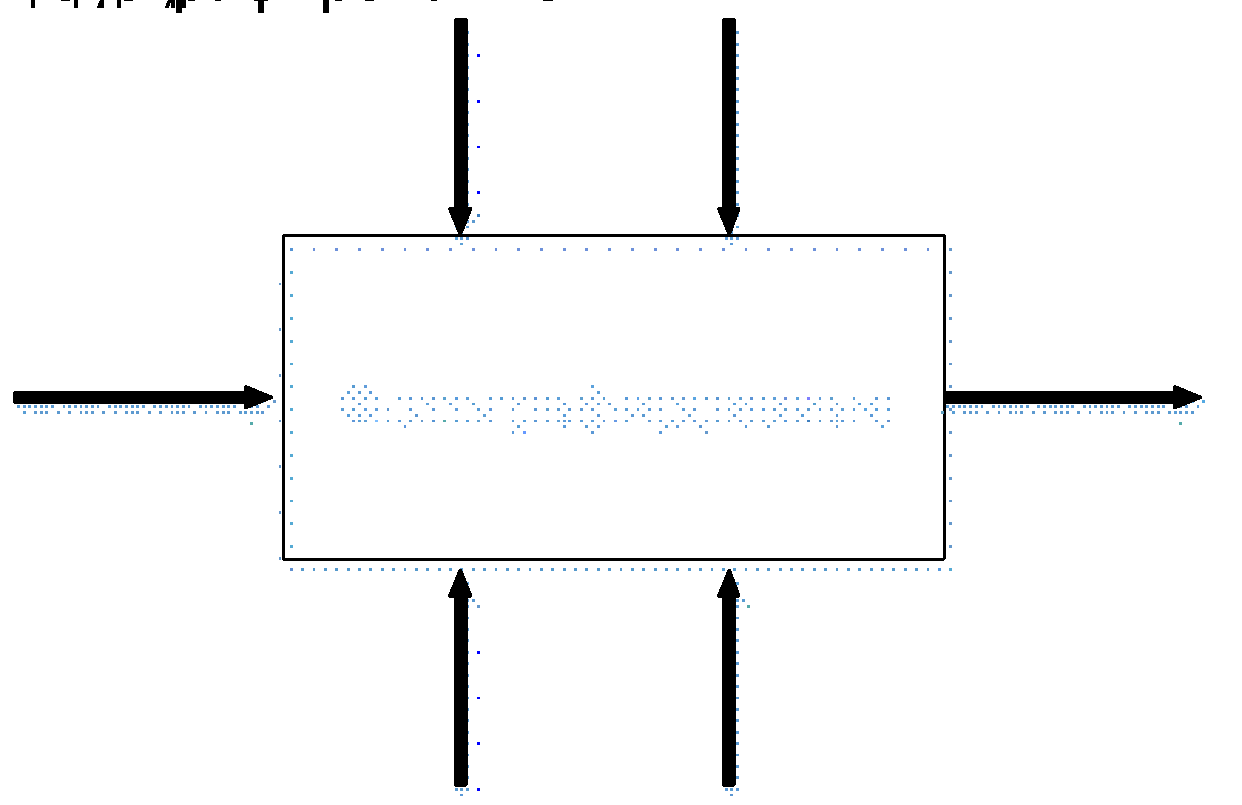 Рисунок 44 - Схема IDEF0 предприятия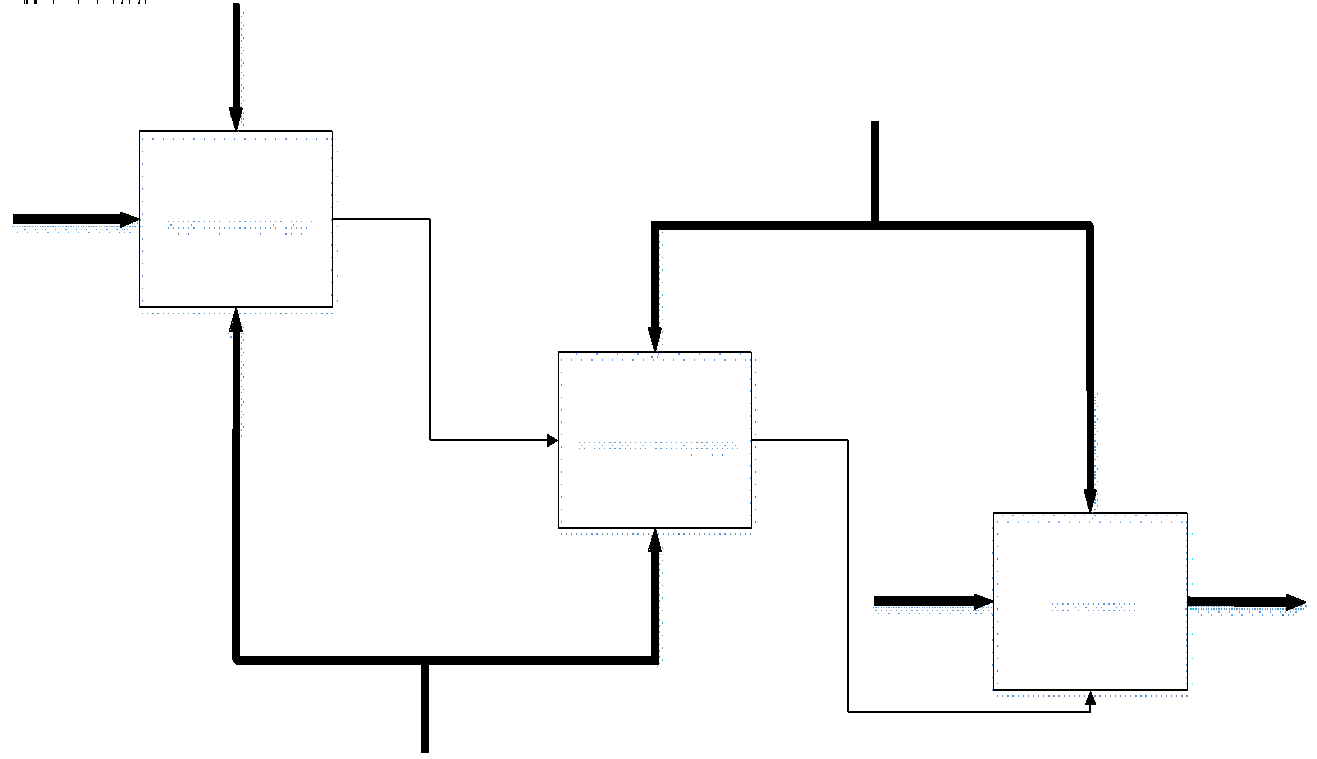 Рисунок 45 - Схема IDEF предприятияПроектирование и реализация АИС «Фотостудия»Инфологическое проектированиеКлассификация связейПри проектирование БД информацию обычно размещают в нескольких таблицах. Таблицы при этом связывают с семантикой информации. В реляционной СУБД для указания связей в таблице производят операции их связывания. Рассмотрим связи между сущностями:Между атрибутами ‘Client’ и ‘Id’ (клиента) будет связь 1:N, т.к. клиент может участвовать в нескольких фото-съёмкахМежду атрибутами ‘Photographer’ и ‘Id’ (фотографа) будет связь 1:N, т.к. фотограф может проводить несколько фото-съёмокМежду атрибутами ‘Type' и ‘Id’ (типа фотографии) будет связь 1:N, т.к. любой тип фото-съёмки может производиться множество раз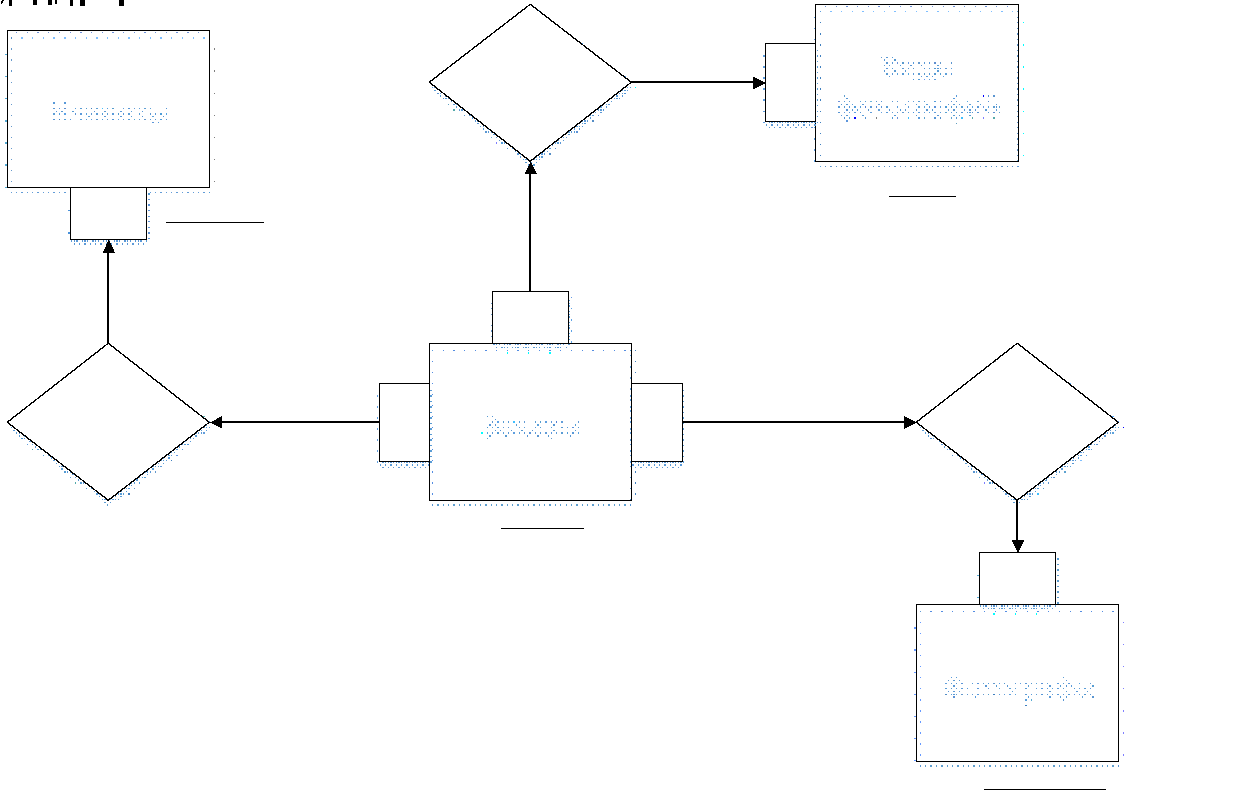 Рисунок 46 - инфологическое проектированиеЛогическое проектированиеНормализация отношенийНормализация отношений – формальный аппарат ограничений, на формирование отношений которого позволяет устранить дублирование, обеспечить непротиворечивость хранимых в базе данных, уменьшить трудозатраты на ведение БД.Первая НФ: Отношение называется нормализованным или приведенным к первой нормальной форме тогда и только тогда, когда все его атрибуты простые (неделимые). Таблица находится в первой нормальной форме тогда и только тогда, когда ни одна из ее строк не содержит в любом ее поле более одного значения, и не одно из ее ключевых полей не пусто. Для того чтобы привести наши отношения к первой нормальной форме надо сущность ФИО разбить на три отдельные (Фамилия, Имя, Отчество).Вторая НФ: Таблица находится во второй нормальной форме, если она удовлетворяет определению первой нормальной формы и все ее поля, не входящие в первичный ключ, связаны полной функциональной зависимостью с первичным ключом. Для того чтобы наши отношения привести во вторую нормальную форму надо вынести всех Клиентов и Фотографов в отдельную таблицу.Третья НФ: Таблица находится в третей нормальной форме, если она удовлетворяет определению второй нормальной формы и ни одно из ее не ключевых полей не зависит функционально от любого другого не ключевого поля. Отношения, представленные в данной БД приведены к третей нормальной форме.Физическое проектирование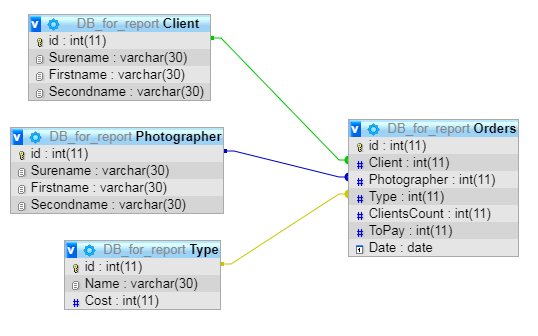 Рисунок 47 - логическое проектированиеСостав таблиц БДРассмотрим поля сущностей: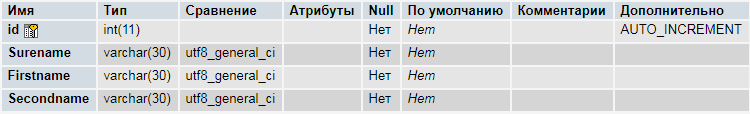 Рисунок 48 - сущность 'Client'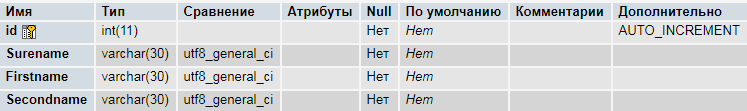 Рисунок 49 - сущность 'Photographer'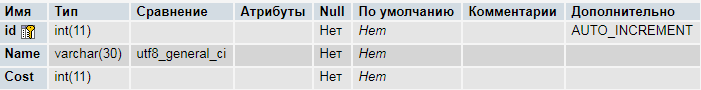 Рисунок 50 - сущность 'Type'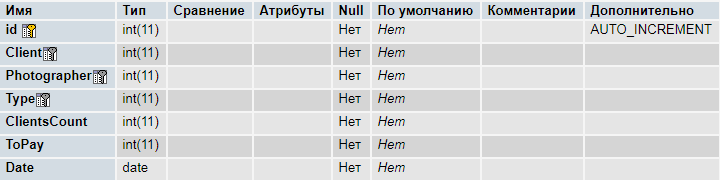 Рисунок 51 – сущность 'Orders'Запросы к БДЗапросы — это объект базы данных, который служит для извлечения данных из таблиц и предоставления их пользователю в удобном виде. Особенность запросов состоит в том, что они черпают данные из базовых таблиц и создают на их основе временную таблицу.В данной БД представлены следующие запросы:Запрос на выборку по фотосъёмкам, где участвовал указанный клиентЗапрос на выборку по фотосъёмкам, где участвовал указанный фотографЗапрос на выборку по фотосъёмкам, где тип фотосъёмки был эквивалентен указаннойЗапрос на выборку по фотосъёмкам, где количество людей не превышало указанному количествуЗапрос на выборку по фотосъёмкам, где количество людей было не выше указанного количестваЗапрос на выборку по фотосъёмкам, где итоговая сумма к оплате превышала указанное количествоЗапрос на выборку по фотосъёмкам, где итоговая сумма к оплате не превышала указанное количествоЗапрос на удаление вида фотографии по введённому ID типа пользователем.Далее представлен запрос для вывода информации на экран:SELECT o.id, c.Surename, c.Firstname, c.Secondname, p.Surename, p.Firstname, p.Secondname, t.Name, o.ClientsCount, o.ToPay, o.DateFROM Orders o, Client c, Photographer p, Type tWHERE c.id = o.Client AND p.id = o.Photographer AND t.id = o.TypeORDER BY o.idИ его результат: 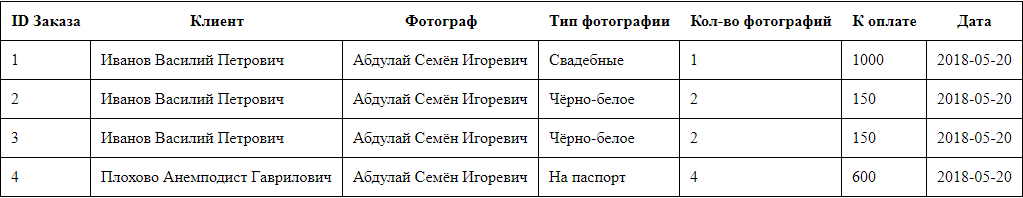 Рисунок 52 - запрос на вывод информацииЭкранные формыФорма в БД - это структурированное окно, которое можно представить так, чтобы оно повторяло форму бланка. Формы создаются из набора отдельных элементов управления. Источником данных для формы являются записи таблицы или запроса.В данной БД представлены следующие формы для создания записей:КлиентыФотографыВиды фотографийЗаказы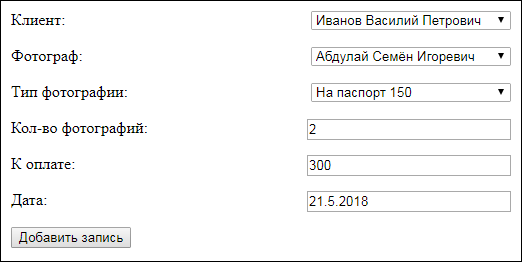 Рисунок 53 - форма для ввода записиЗаключениеМною были выполнены следующие виды работ в соответствии с профессиональными компетенциями:Подпись студента 						    ___________________Библиографический списокКниттель, Брайан Windows 7. Скрипты, автоматизация и командная строка / Брайан Книттель. - М.: Питер, 2014. Локетт За строкой словаря / Beyond the dictionary / Локетт, Брайен. - М.: Глосса-Пресс, 2016. – Рассел, Джесси Интерфейс командной строки / Джесси Рассел. – М.: Книга по Требованию, 2013. Харалсон, Дебора Microsoft Windows Server 2003: администрирование из командной строки / Дебора Харалсон. - М.: КУДИЦ-Образ, 2013. Уильям Р. Станек / Командная строка Microsoft Windows. Справочник администратора.: Пер. с англ, - М.: Издательско-торговыйдом «Русская Редакция», 2013. Олифер, В.Г. Компьютерные сети. Принципы, технологии, протоколы / В.Г. Олифер, Н.А. Олифер. – СПб.: Питер, 2014. – 960с. Попов, И.И. Компьютерные сети: Учебное пособие для студентов учреждений среднего профессионального образования / И.И. Попов, Н.В. Максимов – М.: ФОРУМ: ИНФРА-М, 2013. – 448с.Кауфельд, Джон Access 2002 для `чайников` / Джон Кауфельд. - М.: Вильямс, 2015. - 304 c.Золотова С.И. Практикум по Access. - М: Финансы и статистика, 2008.Кузнецов, С.Д. Основы баз данных; Бином - Москва, 2013.Шварц Стив Создание баз данных в FileMaker Pro; НТ Пресс - Москва, 2013.Епанешников, А. М. Практика создания приложений в Access / А.М. Епанешников, В.А. Епанешников. - Москва: СИНТЕГ, 2017.Александр, Днепров Видеосамоучитель. Microsoft Access 2007 (+ CD-ROM) / Днепров Александр. - Москва: Мир, 2017.Edward, Willett Microsoft® Office 2000 Bible / Edward Willett. - Москва: Наука, 2013.Бекаревич, Юрий Самоучитель Access 2010 (+ CD-ROM) / Юрий Бекаревич , Нина Пушкина. - М.: БХВ-Петербург, 2017.Гурвиц, Г. Microsoft Access 2010. Разработка приложений на реальном примере / Г. Гурвиц. - М.: БХВ-Петербург, 2017. Джонс, Эдвард Access 97: книга ответов / Эдвард Джонс , Джарел Джонс. - М.: Питер, 2016.Кауфельд Microsoft Office Access 2003 для "чайников" / Кауфельд, Джон. - М.: Диалектика, 2016.Кошелев, В. Е. Access 2003. Практическое руководство / В.Е. Кошелев. - М.: Бином-Пресс, 2014.Рубин, А. А. Самоучитель Access 2007. 100% результат уверенной работы / А.А. Рубин, И.А. Клеандрова, Р.Г. Прокди. - М.: Наука и техника, 2016.Тимошок, Т. В. Microsoft Access 2002. Краткое руководство / Т.В. Тимошок. - М.: Вильямс, 2015.АТТЕСТАЦИОННЫЙ ЛИСТ ПО ПРАКТИКЕпрофессионального образовательного учреждения «Колледж права и экономики», по специальности 09.02.03 Программирование в компьютерных системах.	За время прохождения учебной практики в	В соответствии с профессиональным модулем	Показал следующие основные результаты:09.02.03 Программирование в компьютерных системахПМ 02 Разработка и администрирование баз данных(код и наименование специальности)Место прохождения практикиПрофессиональное образовательное учреждение Колледж права и экономики(полное наименование организации, в которой проходила практика)Руководитель практики от колледжаРуководитель практики от колледжаРуководитель практики от колледжаЖелудок И.А.,Волков П.В. преподавательРуководитель практики от колледжаРуководитель практики от колледжаРуководитель практики от колледжа(подпись)(Ф.И.О., должность)Студент П-310Моисеенко А.С.Студент (группа)(подпись)(Ф.И.О.)	на студента Моисеенко Александра СергеевичагруппыП-310(фамилия, имя, отчество)(группа)Профессиональное образовательное учреждение «Колледж Права и Экономики»Профессиональное образовательное учреждение «Колледж Права и Экономики»Профессиональное образовательное учреждение «Колледж Права и Экономики»Профессиональное образовательное учреждение «Колледж Права и Экономики»Профессиональное образовательное учреждение «Колледж Права и Экономики»Профессиональное образовательное учреждение «Колледж Права и Экономики»(полное наименование организации, в которой проходила практика)(полное наименование организации, в которой проходила практика)(полное наименование организации, в которой проходила практика)(полное наименование организации, в которой проходила практика)(полное наименование организации, в которой проходила практика)(полное наименование организации, в которой проходила практика)с«25»мая2018г.по«07»июня2018г.ПМ 02 «Разработка и администрирование баз данных»(полное наименование профессионального модуля)№ п/пКомпетенцииКомпетенцииКомпетенцииКомпетенцииКомпетенцииКомпетенцииКомпетенцииКомпетенцииКомпетенцииУровни освоенияУровни освоенияУровни освоенияУровни освоенияУровни освоенияУровни освоенияУровни освоения№ п/пКомпетенцииКомпетенцииКомпетенцииКомпетенцииКомпетенцииКомпетенцииКомпетенцииКомпетенцииКомпетенциивысокийвысокийсреднийсреднийсреднийнизкийнизкий№ п/пКомпетенцииКомпетенцииКомпетенцииКомпетенцииКомпетенцииКомпетенцииКомпетенцииКомпетенцииКомпетенции11 – 1511 – 156 – 106 – 106 – 101 – 51 – 5Профессиональные компетенцииПрофессиональные компетенцииПрофессиональные компетенцииПрофессиональные компетенцииПрофессиональные компетенцииПрофессиональные компетенцииПрофессиональные компетенцииПрофессиональные компетенцииПрофессиональные компетенцииПрофессиональные компетенцииПрофессиональные компетенцииПрофессиональные компетенцииПрофессиональные компетенцииПрофессиональные компетенцииПрофессиональные компетенцииПрофессиональные компетенцииПрофессиональные компетенции1ПК 1.1. Выполнять разработку спецификаций отдельных компонент.ПК 1.1. Выполнять разработку спецификаций отдельных компонент.ПК 1.1. Выполнять разработку спецификаций отдельных компонент.ПК 1.1. Выполнять разработку спецификаций отдельных компонент.ПК 1.1. Выполнять разработку спецификаций отдельных компонент.ПК 1.1. Выполнять разработку спецификаций отдельных компонент.ПК 1.1. Выполнять разработку спецификаций отдельных компонент.ПК 1.1. Выполнять разработку спецификаций отдельных компонент.ПК 1.1. Выполнять разработку спецификаций отдельных компонент.132ПК 1.2. Осуществлять разработку кода программного продукта на основе готовых спецификаций на уровне модуля.ПК 1.2. Осуществлять разработку кода программного продукта на основе готовых спецификаций на уровне модуля.ПК 1.2. Осуществлять разработку кода программного продукта на основе готовых спецификаций на уровне модуля.ПК 1.2. Осуществлять разработку кода программного продукта на основе готовых спецификаций на уровне модуля.ПК 1.2. Осуществлять разработку кода программного продукта на основе готовых спецификаций на уровне модуля.ПК 1.2. Осуществлять разработку кода программного продукта на основе готовых спецификаций на уровне модуля.ПК 1.2. Осуществлять разработку кода программного продукта на основе готовых спецификаций на уровне модуля.ПК 1.2. Осуществлять разработку кода программного продукта на основе готовых спецификаций на уровне модуля.ПК 1.2. Осуществлять разработку кода программного продукта на основе готовых спецификаций на уровне модуля.123ПК 1.3. Выполнять отладку программных модулей с использованием специализированных программный средств.ПК 1.3. Выполнять отладку программных модулей с использованием специализированных программный средств.ПК 1.3. Выполнять отладку программных модулей с использованием специализированных программный средств.ПК 1.3. Выполнять отладку программных модулей с использованием специализированных программный средств.ПК 1.3. Выполнять отладку программных модулей с использованием специализированных программный средств.ПК 1.3. Выполнять отладку программных модулей с использованием специализированных программный средств.ПК 1.3. Выполнять отладку программных модулей с использованием специализированных программный средств.ПК 1.3. Выполнять отладку программных модулей с использованием специализированных программный средств.ПК 1.3. Выполнять отладку программных модулей с использованием специализированных программный средств.134ПК 1.4. Выполнять тестирование программных модулей.ПК 1.4. Выполнять тестирование программных модулей.ПК 1.4. Выполнять тестирование программных модулей.ПК 1.4. Выполнять тестирование программных модулей.ПК 1.4. Выполнять тестирование программных модулей.ПК 1.4. Выполнять тестирование программных модулей.ПК 1.4. Выполнять тестирование программных модулей.ПК 1.4. Выполнять тестирование программных модулей.ПК 1.4. Выполнять тестирование программных модулей.145ПК 1.5. Осуществлять оптимизацию программного кода модуля.ПК 1.5. Осуществлять оптимизацию программного кода модуля.ПК 1.5. Осуществлять оптимизацию программного кода модуля.ПК 1.5. Осуществлять оптимизацию программного кода модуля.ПК 1.5. Осуществлять оптимизацию программного кода модуля.ПК 1.5. Осуществлять оптимизацию программного кода модуля.ПК 1.5. Осуществлять оптимизацию программного кода модуля.ПК 1.5. Осуществлять оптимизацию программного кода модуля.ПК 1.5. Осуществлять оптимизацию программного кода модуля.136ПК 1.6. Разрабатывать компоненты проектной и технической документации с использованием графических языков спецификаций.ПК 1.6. Разрабатывать компоненты проектной и технической документации с использованием графических языков спецификаций.ПК 1.6. Разрабатывать компоненты проектной и технической документации с использованием графических языков спецификаций.ПК 1.6. Разрабатывать компоненты проектной и технической документации с использованием графических языков спецификаций.ПК 1.6. Разрабатывать компоненты проектной и технической документации с использованием графических языков спецификаций.ПК 1.6. Разрабатывать компоненты проектной и технической документации с использованием графических языков спецификаций.ПК 1.6. Разрабатывать компоненты проектной и технической документации с использованием графических языков спецификаций.ПК 1.6. Разрабатывать компоненты проектной и технической документации с использованием графических языков спецификаций.ПК 1.6. Разрабатывать компоненты проектной и технической документации с использованием графических языков спецификаций.13Общие компетенцииОбщие компетенцииОбщие компетенцииОбщие компетенцииОбщие компетенцииОбщие компетенцииОбщие компетенцииОбщие компетенцииОбщие компетенцииОбщие компетенцииОбщие компетенцииОбщие компетенцииОбщие компетенцииОбщие компетенцииОбщие компетенцииОбщие компетенцииОбщие компетенции7ОК 1. Понимать сущность и социальную значимость своей будущей профессии, проявлять к ней устойчивый интерес.ОК 1. Понимать сущность и социальную значимость своей будущей профессии, проявлять к ней устойчивый интерес.ОК 1. Понимать сущность и социальную значимость своей будущей профессии, проявлять к ней устойчивый интерес.ОК 1. Понимать сущность и социальную значимость своей будущей профессии, проявлять к ней устойчивый интерес.ОК 1. Понимать сущность и социальную значимость своей будущей профессии, проявлять к ней устойчивый интерес.ОК 1. Понимать сущность и социальную значимость своей будущей профессии, проявлять к ней устойчивый интерес.ОК 1. Понимать сущность и социальную значимость своей будущей профессии, проявлять к ней устойчивый интерес.ОК 1. Понимать сущность и социальную значимость своей будущей профессии, проявлять к ней устойчивый интерес.ОК 1. Понимать сущность и социальную значимость своей будущей профессии, проявлять к ней устойчивый интерес.148ОК 2. Организовывать собственную деятельность, выбирать типовые методы и способы выполнения профессиональных задач, оценивать их эффективность и качество.ОК 2. Организовывать собственную деятельность, выбирать типовые методы и способы выполнения профессиональных задач, оценивать их эффективность и качество.ОК 2. Организовывать собственную деятельность, выбирать типовые методы и способы выполнения профессиональных задач, оценивать их эффективность и качество.ОК 2. Организовывать собственную деятельность, выбирать типовые методы и способы выполнения профессиональных задач, оценивать их эффективность и качество.ОК 2. Организовывать собственную деятельность, выбирать типовые методы и способы выполнения профессиональных задач, оценивать их эффективность и качество.ОК 2. Организовывать собственную деятельность, выбирать типовые методы и способы выполнения профессиональных задач, оценивать их эффективность и качество.ОК 2. Организовывать собственную деятельность, выбирать типовые методы и способы выполнения профессиональных задач, оценивать их эффективность и качество.ОК 2. Организовывать собственную деятельность, выбирать типовые методы и способы выполнения профессиональных задач, оценивать их эффективность и качество.ОК 2. Организовывать собственную деятельность, выбирать типовые методы и способы выполнения профессиональных задач, оценивать их эффективность и качество.139ОК 3. Принимать решения в нестандартных ситуациях и нести за них ответственность.ОК 3. Принимать решения в нестандартных ситуациях и нести за них ответственность.ОК 3. Принимать решения в нестандартных ситуациях и нести за них ответственность.ОК 3. Принимать решения в нестандартных ситуациях и нести за них ответственность.ОК 3. Принимать решения в нестандартных ситуациях и нести за них ответственность.ОК 3. Принимать решения в нестандартных ситуациях и нести за них ответственность.ОК 3. Принимать решения в нестандартных ситуациях и нести за них ответственность.ОК 3. Принимать решения в нестандартных ситуациях и нести за них ответственность.ОК 3. Принимать решения в нестандартных ситуациях и нести за них ответственность.1310ОК 4. Осуществлять поиск и использование информации, необходимой для эффективного выполнения профессиональных задач, профессионального и личностного развития.ОК 4. Осуществлять поиск и использование информации, необходимой для эффективного выполнения профессиональных задач, профессионального и личностного развития.ОК 4. Осуществлять поиск и использование информации, необходимой для эффективного выполнения профессиональных задач, профессионального и личностного развития.ОК 4. Осуществлять поиск и использование информации, необходимой для эффективного выполнения профессиональных задач, профессионального и личностного развития.ОК 4. Осуществлять поиск и использование информации, необходимой для эффективного выполнения профессиональных задач, профессионального и личностного развития.ОК 4. Осуществлять поиск и использование информации, необходимой для эффективного выполнения профессиональных задач, профессионального и личностного развития.ОК 4. Осуществлять поиск и использование информации, необходимой для эффективного выполнения профессиональных задач, профессионального и личностного развития.ОК 4. Осуществлять поиск и использование информации, необходимой для эффективного выполнения профессиональных задач, профессионального и личностного развития.ОК 4. Осуществлять поиск и использование информации, необходимой для эффективного выполнения профессиональных задач, профессионального и личностного развития.1311ОК 5. Использовать информационно-коммуникационные технологии для совершенствования профессиональной деятельности.ОК 5. Использовать информационно-коммуникационные технологии для совершенствования профессиональной деятельности.ОК 5. Использовать информационно-коммуникационные технологии для совершенствования профессиональной деятельности.ОК 5. Использовать информационно-коммуникационные технологии для совершенствования профессиональной деятельности.ОК 5. Использовать информационно-коммуникационные технологии для совершенствования профессиональной деятельности.ОК 5. Использовать информационно-коммуникационные технологии для совершенствования профессиональной деятельности.ОК 5. Использовать информационно-коммуникационные технологии для совершенствования профессиональной деятельности.ОК 5. Использовать информационно-коммуникационные технологии для совершенствования профессиональной деятельности.ОК 5. Использовать информационно-коммуникационные технологии для совершенствования профессиональной деятельности.1312ОК 6. Работать в коллективе и команде, эффективно общаться с коллегами, руководством, потребителями.ОК 6. Работать в коллективе и команде, эффективно общаться с коллегами, руководством, потребителями.ОК 6. Работать в коллективе и команде, эффективно общаться с коллегами, руководством, потребителями.ОК 6. Работать в коллективе и команде, эффективно общаться с коллегами, руководством, потребителями.ОК 6. Работать в коллективе и команде, эффективно общаться с коллегами, руководством, потребителями.ОК 6. Работать в коллективе и команде, эффективно общаться с коллегами, руководством, потребителями.ОК 6. Работать в коллективе и команде, эффективно общаться с коллегами, руководством, потребителями.ОК 6. Работать в коллективе и команде, эффективно общаться с коллегами, руководством, потребителями.ОК 6. Работать в коллективе и команде, эффективно общаться с коллегами, руководством, потребителями.1213ОК 7. Ставить цели, мотивировать деятельность подчиненных, организовывать и контролировать их работу с принятием на себя ответственности за результат выполнения заданий.ОК 7. Ставить цели, мотивировать деятельность подчиненных, организовывать и контролировать их работу с принятием на себя ответственности за результат выполнения заданий.ОК 7. Ставить цели, мотивировать деятельность подчиненных, организовывать и контролировать их работу с принятием на себя ответственности за результат выполнения заданий.ОК 7. Ставить цели, мотивировать деятельность подчиненных, организовывать и контролировать их работу с принятием на себя ответственности за результат выполнения заданий.ОК 7. Ставить цели, мотивировать деятельность подчиненных, организовывать и контролировать их работу с принятием на себя ответственности за результат выполнения заданий.ОК 7. Ставить цели, мотивировать деятельность подчиненных, организовывать и контролировать их работу с принятием на себя ответственности за результат выполнения заданий.ОК 7. Ставить цели, мотивировать деятельность подчиненных, организовывать и контролировать их работу с принятием на себя ответственности за результат выполнения заданий.ОК 7. Ставить цели, мотивировать деятельность подчиненных, организовывать и контролировать их работу с принятием на себя ответственности за результат выполнения заданий.ОК 7. Ставить цели, мотивировать деятельность подчиненных, организовывать и контролировать их работу с принятием на себя ответственности за результат выполнения заданий.1214ОК 8. Самостоятельно определять задачи профессионального и личностного развития, заниматься самообразованием, осознанно планировать повышение квалификации.ОК 8. Самостоятельно определять задачи профессионального и личностного развития, заниматься самообразованием, осознанно планировать повышение квалификации.ОК 8. Самостоятельно определять задачи профессионального и личностного развития, заниматься самообразованием, осознанно планировать повышение квалификации.ОК 8. Самостоятельно определять задачи профессионального и личностного развития, заниматься самообразованием, осознанно планировать повышение квалификации.ОК 8. Самостоятельно определять задачи профессионального и личностного развития, заниматься самообразованием, осознанно планировать повышение квалификации.ОК 8. Самостоятельно определять задачи профессионального и личностного развития, заниматься самообразованием, осознанно планировать повышение квалификации.ОК 8. Самостоятельно определять задачи профессионального и личностного развития, заниматься самообразованием, осознанно планировать повышение квалификации.ОК 8. Самостоятельно определять задачи профессионального и личностного развития, заниматься самообразованием, осознанно планировать повышение квалификации.ОК 8. Самостоятельно определять задачи профессионального и личностного развития, заниматься самообразованием, осознанно планировать повышение квалификации.1415ОК 9. Быть готовым к смене технологий в профессиональной деятельности.ОК 9. Быть готовым к смене технологий в профессиональной деятельности.ОК 9. Быть готовым к смене технологий в профессиональной деятельности.ОК 9. Быть готовым к смене технологий в профессиональной деятельности.ОК 9. Быть готовым к смене технологий в профессиональной деятельности.ОК 9. Быть готовым к смене технологий в профессиональной деятельности.ОК 9. Быть готовым к смене технологий в профессиональной деятельности.ОК 9. Быть готовым к смене технологий в профессиональной деятельности.ОК 9. Быть готовым к смене технологий в профессиональной деятельности.14Итоговая оценкаИтоговая оценкаИтоговая оценка(отлично, хорошо, удовлетворительно)(отлично, хорошо, удовлетворительно)(отлично, хорошо, удовлетворительно)(отлично, хорошо, удовлетворительно)(отлично, хорошо, удовлетворительно)(отлично, хорошо, удовлетворительно)(отлично, хорошо, удовлетворительно)(отлично, хорошо, удовлетворительно)(отлично, хорошо, удовлетворительно)(отлично, хорошо, удовлетворительно)(отлично, хорошо, удовлетворительно)(отлично, хорошо, удовлетворительно)(отлично, хорошо, удовлетворительно)(отлично, хорошо, удовлетворительно)Руководитель практики от колледжаРуководитель практики от колледжаРуководитель практики от колледжаРуководитель практики от колледжаРуководитель практики от колледжаРуководитель практики от колледжаРуководитель практики от колледжаРуководитель практики от колледжаИ.А. Желудок,                           П.В. Волков    И.А. Желудок,                           П.В. Волков    И.А. Желудок,                           П.В. Волков    И.А. Желудок,                           П.В. Волков    И.А. Желудок,                           П.В. Волков    И.А. Желудок,                           П.В. Волков    И.А. Желудок,                           П.В. Волков    И.А. Желудок,                           П.В. Волков    И.А. Желудок,                           П.В. Волков    М.П.М.П.(подпись, расшифровка подписи)(подпись, расшифровка подписи)(подпись, расшифровка подписи)(подпись, расшифровка подписи)(подпись, расшифровка подписи)(подпись, расшифровка подписи)(подпись, расшифровка подписи)(подпись, расшифровка подписи)(подпись, расшифровка подписи)(подпись, расшифровка подписи)М.П.М.П.«__»«__»20г.Обучающемуся группыОбучающемуся группыП-310 Моисеенко Александра Сергеевича(группа, фамилия, имя, отчество)(группа, фамилия, имя, отчество)ПМ 02 «Разработка и администрирование баз данных»(полное наименование профессионального модуля)Профессиональное образовательное учреждение «Колледж Права и Экономики»Профессиональное образовательное учреждение «Колледж Права и Экономики»Профессиональное образовательное учреждение «Колледж Права и Экономики»Профессиональное образовательное учреждение «Колледж Права и Экономики»Профессиональное образовательное учреждение «Колледж Права и Экономики»Профессиональное образовательное учреждение «Колледж Права и Экономики»(полное наименование организации, в которой проходит практика)(полное наименование организации, в которой проходит практика)(полное наименование организации, в которой проходит практика)(полное наименование организации, в которой проходит практика)(полное наименование организации, в которой проходит практика)(полное наименование организации, в которой проходит практика)с«25»мая2018г.по«07»июня2018г.Освоенные профессиональные компетенцииВиды деятельности (работы)ПМ 02 Разработка и администрирование баз данныхПМ 02 Разработка и администрирование баз данныхПК 2.1 Разрабатывать объекты базы данныхПК 2.2 Реализовывать базу данных в конкретной СУБДПК 2.3 Решать вопросы администрирования базы данныхПК 2.4 Реализовывать методы и технологии защиты информации в базах данныхПК 3.1. Анализировать проектную и конструкторскую документацию на уровне взаимодействия компонент программного обеспечения.ПК 3.2. Выполнять интеграцию модулей в программную систему.ПК 3.3. Выполнять отладку программного продукта с использованием специализированных программных средств.ПК 3.4. Осуществлять разработку тестовых наборов и тестовых сценариев.ПК 3.5. Производить инспектирование компонент программного продукта на предмет соответствия стандартам кодирования.ПК 3.6. Разрабатывать технологическую документацию.ОК 1 Понимать сущность и социальную значимость своей будущей профессии, проявлять к ней устойчивый интерес.ОК 2 Организовывать собственную деятельность, выбирать типовые методы и способы выполнения профессиональных задач, оценивать их эффективность и качество.ОК 3 Решать проблемы, оценивать риски и принимать решения  в  нестандартных  ситуациях..ОК 4 Осуществлять поиск и использование информации, необходимой для эффективного выполнения профессиональных задач, профессионального и личностного развития.ОК 5 Использовать информационно-коммуникационные технологии для  совершенствования  профессиональной  деятельности..ОК 6 Работать в коллективе и команде, эффективно общаться с коллегами, руководством, потребителями.ОК 7 Ставить цели, мотивировать деятельность подчиненных, организовывать и контролировать их работу с  принятием  на  себя  ответственности  за  результат  выполнения  заданий.ОК 8 Самостоятельно определять задачи профессионального и личностного развития, заниматься самообразованием, осознанно планировать повышение квалификации.ОК 9 Ориентироваться в условиях частой смены технологий в профессиональной деятельности.- Инструктаж по организации практики. Инструктаж по технике безопасности, противопожарной защите и правилам внутреннего трудового распорядка на объектах практики. 
- Изучение программного обеспечения предприятия. 
- Изучение документооборота организации и источников входящей информации. 
- Выполнение работ по ведению информационных систем предприятия. 
- Изучение и выполнение команд в консольном приложении Windows. 
- Выполнение команд ipconfig, ping, tracert, arp, route, netstat, nslookup, telnet для изучения сети организации 
- Выявление ошибок в сети предприятия - Разработка и интеграция в программную систему модулей печатных форм документов по заданию сотрудников предприятия.- Создание и интеграция программных модулей запросов по заданию сотрудников предприятия.- Разработка алгоритма отладки, и реализация его с использованием специализированных программных средств.- Использование инструментальных средств на этапе отладки программного продукта.- Разработка тестовых наборов и тестовых сценариев для проверки интегрированных компонентов и разработанных модулей.- Инспектирование компонент программного продукта на предмет соответствия стандартам кодирования.- Создавать объекты баз данных в различных СУБД и управлять доступом к этим объектам.- Формировать и настраивать схему баз данных.- Разрабатывать прикладные программы с использованием SQL.- Работа с современными Case-средствами проектирования баз данных.- Использование стандартных методов защиты объектов баз данных.- Принципы построения концептуальной, логической и физической модели данных. - Оформление проектной, программной, технической и технологической документации в рамках своей компетенции. 
- Оформление отчета по практике.Срок сдачи и защиты отчёта по практикеСрок сдачи и защиты отчёта по практикеСрок сдачи и защиты отчёта по практике«07»июня2018г.Задание выдалЗадание выдалЗадание выдалЗадание выдалЗадание выдал(подпись, расшифровка подписи)(подпись, расшифровка подписи)(подпись, расшифровка подписи)(подпись, расшифровка подписи)(подпись, расшифровка подписи)Задание получилЗадание получилЗадание получилЗадание получилЗадание получил(подпись, расшифровка подписи)(подпись, расшифровка подписи)(подпись, расшифровка подписи)(подпись, расшифровка подписи)(подпись, расшифровка подписи)«25»мая2018г.Обучающегося группыП-310 Моисеенко Александра Сергеевича(группа, фамилия, имя, отчество)По специальности09.02.03 Программирование в компьютерных системах(код и наименование специальности)ОрганизацияПрофессиональное образовательное учреждение «Колледж Права и Экономики»(полное наименование организации, в которой проходила практика)Руководитель практики от колледжаЖелудок Илья Андреевич, преподавательВолков Пётр Вячеславович, преподаватель(фамилия, имя, отчество, должность руководителя практики)ДатаНаименование работНаименование работНаименование работНаименование работНаименование работНаименование работНаименование работНаименование работПодписьруководителя по выполнениюПодписьруководителя по выполнениюПодписьруководителя по выполнениюПодписьруководителя по выполнению25.05.2018Проходили инструктаж по организации практики, по технике безопасности, противопожарной защите. Работа по определению предметной области, должностной инструкции и нормативным документам. Проходили инструктаж по организации практики, по технике безопасности, противопожарной защите. Работа по определению предметной области, должностной инструкции и нормативным документам. Проходили инструктаж по организации практики, по технике безопасности, противопожарной защите. Работа по определению предметной области, должностной инструкции и нормативным документам. Проходили инструктаж по организации практики, по технике безопасности, противопожарной защите. Работа по определению предметной области, должностной инструкции и нормативным документам. Проходили инструктаж по организации практики, по технике безопасности, противопожарной защите. Работа по определению предметной области, должностной инструкции и нормативным документам. Проходили инструктаж по организации практики, по технике безопасности, противопожарной защите. Работа по определению предметной области, должностной инструкции и нормативным документам. Проходили инструктаж по организации практики, по технике безопасности, противопожарной защите. Работа по определению предметной области, должностной инструкции и нормативным документам. Проходили инструктаж по организации практики, по технике безопасности, противопожарной защите. Работа по определению предметной области, должностной инструкции и нормативным документам. 25.05.2018Работа по использованию различных моделей данных (реляционная, иерархическая, сетевая). Создание объектов баз данных (таблицы, формы, запросы, отчёты, макросы).Работа по использованию различных моделей данных (реляционная, иерархическая, сетевая). Создание объектов баз данных (таблицы, формы, запросы, отчёты, макросы).Работа по использованию различных моделей данных (реляционная, иерархическая, сетевая). Создание объектов баз данных (таблицы, формы, запросы, отчёты, макросы).Работа по использованию различных моделей данных (реляционная, иерархическая, сетевая). Создание объектов баз данных (таблицы, формы, запросы, отчёты, макросы).Работа по использованию различных моделей данных (реляционная, иерархическая, сетевая). Создание объектов баз данных (таблицы, формы, запросы, отчёты, макросы).Работа по использованию различных моделей данных (реляционная, иерархическая, сетевая). Создание объектов баз данных (таблицы, формы, запросы, отчёты, макросы).Работа по использованию различных моделей данных (реляционная, иерархическая, сетевая). Создание объектов баз данных (таблицы, формы, запросы, отчёты, макросы).Работа по использованию различных моделей данных (реляционная, иерархическая, сетевая). Создание объектов баз данных (таблицы, формы, запросы, отчёты, макросы).28.05.2018Изучали программное обеспечение предприятия.Изучали программное обеспечение предприятия.Изучали программное обеспечение предприятия.Изучали программное обеспечение предприятия.Изучали программное обеспечение предприятия.Изучали программное обеспечение предприятия.Изучали программное обеспечение предприятия.Изучали программное обеспечение предприятия.28.05.2018Изучали программное обеспечение предприятия.Изучали программное обеспечение предприятия.Изучали программное обеспечение предприятия.Изучали программное обеспечение предприятия.Изучали программное обеспечение предприятия.Изучали программное обеспечение предприятия.Изучали программное обеспечение предприятия.Изучали программное обеспечение предприятия.29.05.2018Изучали и выполняли команды в консольном приложении Windows. Изучали и выполняли команды в консольном приложении Windows. Изучали и выполняли команды в консольном приложении Windows. Изучали и выполняли команды в консольном приложении Windows. Изучали и выполняли команды в консольном приложении Windows. Изучали и выполняли команды в консольном приложении Windows. Изучали и выполняли команды в консольном приложении Windows. Изучали и выполняли команды в консольном приложении Windows. 29.05.2018Изучали и выполняли команды в консольном приложении Windows. Изучали и выполняли команды в консольном приложении Windows. Изучали и выполняли команды в консольном приложении Windows. Изучали и выполняли команды в консольном приложении Windows. Изучали и выполняли команды в консольном приложении Windows. Изучали и выполняли команды в консольном приложении Windows. Изучали и выполняли команды в консольном приложении Windows. Изучали и выполняли команды в консольном приложении Windows. 30.05.2018Выполняли команды ipconfig, ping, tracert, arp, route, netstat, nslookup, telnet для изучения сети организации Выполняли команды ipconfig, ping, tracert, arp, route, netstat, nslookup, telnet для изучения сети организации Выполняли команды ipconfig, ping, tracert, arp, route, netstat, nslookup, telnet для изучения сети организации Выполняли команды ipconfig, ping, tracert, arp, route, netstat, nslookup, telnet для изучения сети организации Выполняли команды ipconfig, ping, tracert, arp, route, netstat, nslookup, telnet для изучения сети организации Выполняли команды ipconfig, ping, tracert, arp, route, netstat, nslookup, telnet для изучения сети организации Выполняли команды ipconfig, ping, tracert, arp, route, netstat, nslookup, telnet для изучения сети организации Выполняли команды ipconfig, ping, tracert, arp, route, netstat, nslookup, telnet для изучения сети организации 30.05.2018Выполняли команды ipconfig, ping, tracert, arp, route, netstat, nslookup, telnet для изучения сети организации Выполняли команды ipconfig, ping, tracert, arp, route, netstat, nslookup, telnet для изучения сети организации Выполняли команды ipconfig, ping, tracert, arp, route, netstat, nslookup, telnet для изучения сети организации Выполняли команды ipconfig, ping, tracert, arp, route, netstat, nslookup, telnet для изучения сети организации Выполняли команды ipconfig, ping, tracert, arp, route, netstat, nslookup, telnet для изучения сети организации Выполняли команды ipconfig, ping, tracert, arp, route, netstat, nslookup, telnet для изучения сети организации Выполняли команды ipconfig, ping, tracert, arp, route, netstat, nslookup, telnet для изучения сети организации Выполняли команды ipconfig, ping, tracert, arp, route, netstat, nslookup, telnet для изучения сети организации 31.05.2018Выполняли команды ipconfig, ping, tracert, arp, route, netstat, nslookup, telnet для изучения сети организации Выполняли команды ipconfig, ping, tracert, arp, route, netstat, nslookup, telnet для изучения сети организации Выполняли команды ipconfig, ping, tracert, arp, route, netstat, nslookup, telnet для изучения сети организации Выполняли команды ipconfig, ping, tracert, arp, route, netstat, nslookup, telnet для изучения сети организации Выполняли команды ipconfig, ping, tracert, arp, route, netstat, nslookup, telnet для изучения сети организации Выполняли команды ipconfig, ping, tracert, arp, route, netstat, nslookup, telnet для изучения сети организации Выполняли команды ipconfig, ping, tracert, arp, route, netstat, nslookup, telnet для изучения сети организации Выполняли команды ipconfig, ping, tracert, arp, route, netstat, nslookup, telnet для изучения сети организации 31.05.2018Выполняли команды ipconfig, ping, tracert, arp, route, netstat, nslookup, telnet для изучения сети организации Выполняли команды ipconfig, ping, tracert, arp, route, netstat, nslookup, telnet для изучения сети организации Выполняли команды ipconfig, ping, tracert, arp, route, netstat, nslookup, telnet для изучения сети организации Выполняли команды ipconfig, ping, tracert, arp, route, netstat, nslookup, telnet для изучения сети организации Выполняли команды ipconfig, ping, tracert, arp, route, netstat, nslookup, telnet для изучения сети организации Выполняли команды ipconfig, ping, tracert, arp, route, netstat, nslookup, telnet для изучения сети организации Выполняли команды ipconfig, ping, tracert, arp, route, netstat, nslookup, telnet для изучения сети организации Выполняли команды ipconfig, ping, tracert, arp, route, netstat, nslookup, telnet для изучения сети организации 31.05.2018Выполняли команды ipconfig, ping, tracert, arp, route, netstat, nslookup, telnet для изучения сети организации Выполняли команды ipconfig, ping, tracert, arp, route, netstat, nslookup, telnet для изучения сети организации Выполняли команды ipconfig, ping, tracert, arp, route, netstat, nslookup, telnet для изучения сети организации Выполняли команды ipconfig, ping, tracert, arp, route, netstat, nslookup, telnet для изучения сети организации Выполняли команды ipconfig, ping, tracert, arp, route, netstat, nslookup, telnet для изучения сети организации Выполняли команды ipconfig, ping, tracert, arp, route, netstat, nslookup, telnet для изучения сети организации Выполняли команды ipconfig, ping, tracert, arp, route, netstat, nslookup, telnet для изучения сети организации Выполняли команды ipconfig, ping, tracert, arp, route, netstat, nslookup, telnet для изучения сети организации 01.06.2018Установка и нормализация отношений в БД. Работа по построению схем БД различного уровня сложности. Установка и нормализация отношений в БД. Работа по построению схем БД различного уровня сложности. Установка и нормализация отношений в БД. Работа по построению схем БД различного уровня сложности. Установка и нормализация отношений в БД. Работа по построению схем БД различного уровня сложности. Установка и нормализация отношений в БД. Работа по построению схем БД различного уровня сложности. Установка и нормализация отношений в БД. Работа по построению схем БД различного уровня сложности. Установка и нормализация отношений в БД. Работа по построению схем БД различного уровня сложности. Установка и нормализация отношений в БД. Работа по построению схем БД различного уровня сложности. 01.06.2018Работа с манипулированием данными (хранение, добавление, редактирование). Работа по сортировке, поиску и фильтрации данных. Работа с манипулированием данными (хранение, добавление, редактирование). Работа по сортировке, поиску и фильтрации данных. Работа с манипулированием данными (хранение, добавление, редактирование). Работа по сортировке, поиску и фильтрации данных. Работа с манипулированием данными (хранение, добавление, редактирование). Работа по сортировке, поиску и фильтрации данных. Работа с манипулированием данными (хранение, добавление, редактирование). Работа по сортировке, поиску и фильтрации данных. Работа с манипулированием данными (хранение, добавление, редактирование). Работа по сортировке, поиску и фильтрации данных. Работа с манипулированием данными (хранение, добавление, редактирование). Работа по сортировке, поиску и фильтрации данных. Работа с манипулированием данными (хранение, добавление, редактирование). Работа по сортировке, поиску и фильтрации данных. 01.06.2018Работа по построению запросов к СУБД различной степени сложности.Работа по построению запросов к СУБД различной степени сложности.Работа по построению запросов к СУБД различной степени сложности.Работа по построению запросов к СУБД различной степени сложности.Работа по построению запросов к СУБД различной степени сложности.Работа по построению запросов к СУБД различной степени сложности.Работа по построению запросов к СУБД различной степени сложности.Работа по построению запросов к СУБД различной степени сложности.04.06.2018Изучение различных архитектур БД (файл-сервер, клиент-сервер). Создание концептуальной, логической и физической моделей. Изучение различных архитектур БД (файл-сервер, клиент-сервер). Создание концептуальной, логической и физической моделей. Изучение различных архитектур БД (файл-сервер, клиент-сервер). Создание концептуальной, логической и физической моделей. Изучение различных архитектур БД (файл-сервер, клиент-сервер). Создание концептуальной, логической и физической моделей. Изучение различных архитектур БД (файл-сервер, клиент-сервер). Создание концептуальной, логической и физической моделей. Изучение различных архитектур БД (файл-сервер, клиент-сервер). Создание концептуальной, логической и физической моделей. Изучение различных архитектур БД (файл-сервер, клиент-сервер). Создание концептуальной, логической и физической моделей. Изучение различных архитектур БД (файл-сервер, клиент-сервер). Создание концептуальной, логической и физической моделей. 04.06.2018Работа с утилитами автоматизирования по проектированию (Microsoft Visio, PhpMyAdmin и т.д.). Работа с инструментальными оболочками для создания БД. Работа с утилитами автоматизирования по проектированию (Microsoft Visio, PhpMyAdmin и т.д.). Работа с инструментальными оболочками для создания БД. Работа с утилитами автоматизирования по проектированию (Microsoft Visio, PhpMyAdmin и т.д.). Работа с инструментальными оболочками для создания БД. Работа с утилитами автоматизирования по проектированию (Microsoft Visio, PhpMyAdmin и т.д.). Работа с инструментальными оболочками для создания БД. Работа с утилитами автоматизирования по проектированию (Microsoft Visio, PhpMyAdmin и т.д.). Работа с инструментальными оболочками для создания БД. Работа с утилитами автоматизирования по проектированию (Microsoft Visio, PhpMyAdmin и т.д.). Работа с инструментальными оболочками для создания БД. Работа с утилитами автоматизирования по проектированию (Microsoft Visio, PhpMyAdmin и т.д.). Работа с инструментальными оболочками для создания БД. Работа с утилитами автоматизирования по проектированию (Microsoft Visio, PhpMyAdmin и т.д.). Работа с инструментальными оболочками для создания БД. 04.06.2018Внесение изменений в БД.Внесение изменений в БД.Внесение изменений в БД.Внесение изменений в БД.Внесение изменений в БД.Внесение изменений в БД.Внесение изменений в БД.Внесение изменений в БД.05.06.2018Работа по администрированию БД.Работа по администрированию БД.Работа по администрированию БД.Работа по администрированию БД.Работа по администрированию БД.Работа по администрированию БД.Работа по администрированию БД.Работа по администрированию БД.05.06.2018Решение вопросов по обеспечению безопасности СУБД. Решение вопросов по обеспечению безопасности СУБД. Решение вопросов по обеспечению безопасности СУБД. Решение вопросов по обеспечению безопасности СУБД. Решение вопросов по обеспечению безопасности СУБД. Решение вопросов по обеспечению безопасности СУБД. Решение вопросов по обеспечению безопасности СУБД. Решение вопросов по обеспечению безопасности СУБД. 05.06.2018Хеширование и обработка ошибок. Технические методы и средства защиты БД. Хеширование и обработка ошибок. Технические методы и средства защиты БД. Хеширование и обработка ошибок. Технические методы и средства защиты БД. Хеширование и обработка ошибок. Технические методы и средства защиты БД. Хеширование и обработка ошибок. Технические методы и средства защиты БД. Хеширование и обработка ошибок. Технические методы и средства защиты БД. Хеширование и обработка ошибок. Технические методы и средства защиты БД. Хеширование и обработка ошибок. Технические методы и средства защиты БД. 06.06.2018Контроль доступа к данным, управление привилегиями пользователей БД. Контроль доступа к данным, управление привилегиями пользователей БД. Контроль доступа к данным, управление привилегиями пользователей БД. Контроль доступа к данным, управление привилегиями пользователей БД. Контроль доступа к данным, управление привилегиями пользователей БД. Контроль доступа к данным, управление привилегиями пользователей БД. Контроль доступа к данным, управление привилегиями пользователей БД. Контроль доступа к данным, управление привилегиями пользователей БД. 06.06.2018Идентификация и аутентификация пользователей. Идентификация и аутентификация пользователей. Идентификация и аутентификация пользователей. Идентификация и аутентификация пользователей. Идентификация и аутентификация пользователей. Идентификация и аутентификация пользователей. Идентификация и аутентификация пользователей. Идентификация и аутентификация пользователей. 06.06.2018Антивирусная защита.Антивирусная защита.Антивирусная защита.Антивирусная защита.Антивирусная защита.Антивирусная защита.Антивирусная защита.Антивирусная защита.07.06.2018Оформляли отчёт по практике.Оформляли отчёт по практике.Оформляли отчёт по практике.Оформляли отчёт по практике.Оформляли отчёт по практике.Оформляли отчёт по практике.Оформляли отчёт по практике.Оформляли отчёт по практике.07.06.2018Оформляли отчёт по практике.Оформляли отчёт по практике.Оформляли отчёт по практике.Оформляли отчёт по практике.Оформляли отчёт по практике.Оформляли отчёт по практике.Оформляли отчёт по практике.Оформляли отчёт по практике.07.06.2018Сдавали отчёт по практике.Сдавали отчёт по практике.Сдавали отчёт по практике.Сдавали отчёт по практике.Сдавали отчёт по практике.Сдавали отчёт по практике.Сдавали отчёт по практике.Сдавали отчёт по практике.Руководитель практики от колледжаРуководитель практики от колледжаРуководитель практики от колледжаРуководитель практики от колледжа(подпись, расшифровка подписи)(подпись, расшифровка подписи)(подпись, расшифровка подписи)(подпись, расшифровка подписи)(подпись, расшифровка подписи)(подпись, расшифровка подписи)М.П.М.П.М.П.М.П.М.П.М.П.М.П.М.П.М.П.М.П.М.П.М.П.М.П.«____»2018г.Практикант Моисеенко Александр СергеевичМоисеенко Александр СергеевичМоисеенко Александр СергеевичМоисеенко Александр СергеевичМоисеенко Александр СергеевичМоисеенко Александр Сергеевич(фамилия, имя, отчество)(фамилия, имя, отчество)(фамилия, имя, отчество)(фамилия, имя, отчество)(фамилия, имя, отчество)(фамилия, имя, отчество)Прибыл (-а) к месту практикиПрибыл (-а) к месту практики«25»мая2018г.Закончил (-а) практикуЗакончил (-а) практику«07»июня2018г.За время прохождения учебной практики:(вид практики: производственная, учебная, преддипломная)(вид практики: производственная, учебная, преддипломная)В процессе учебной практики Голованёв Виктор изучал В процессе учебной практики Голованёв Виктор изучал администрирование сетей с помощью командной строки, а такжеадминистрирование сетей с помощью командной строки, а такжеразрабатывал базы данных и изучал основы SQL.разрабатывал базы данных и изучал основы SQL.На основании проведённой работы студент сформулировал рекомендации На основании проведённой работы студент сформулировал рекомендации по совершенствованию своей деятельности, с ответственностью отнёссяпо совершенствованию своей деятельности, с ответственностью отнёссяк выполняемой работе и выполнил практическое задание.к выполняемой работе и выполнил практическое задание.Трудолюбие и высокая работоспособность также являются Трудолюбие и высокая работоспособность также являются отличительными чертами Виктора Дмитриевича.отличительными чертами Виктора Дмитриевича.Всё вышеизложенное позволяет утверждать, что практика МоисеенкоВсё вышеизложенное позволяет утверждать, что практика МоисеенкоАлександра Сергеевича заслуживает оценки «отлично».Александра Сергеевича заслуживает оценки «отлично».Руководитель практики от колледжаРуководитель практики от колледжаРуководитель практики от колледжа(подпись, расшифровка подписи)(подпись, расшифровка подписи)(подпись, расшифровка подписи)(подпись, расшифровка подписи)(подпись, расшифровка подписи)		М.П.		М.П.		М.П.		М.П.		М.П.		М.П.		М.П.		М.П.		М.П.		М.П.		М.П.«___»20г.Настройка протокола IP для WindowsНастройка протокола IP для WindowsИмя компьютераp405w21Основной DNS-суффиксedu.localТип узлаГибридныйIP-маршрутизация включенаНетWINS-прокси включёнНетПорядок просмотра суффикса DNSedu.localEthernet adapter Подключение по локальной сетиEthernet adapter Подключение по локальной сетиDNS-суффиксedu.localОписаниеСетевая карта Realter RTL8102E/RTL810E Family PCI-E Fast Ethernet NIC (NDIS 6.20)Физический адрес44-87-FC-EA-F8-8CDHCP включёнДаАвтонастройка включенаДаЛокальный IPv6-адрес каналаfe80::7801:598f:eee7:c165%11 (основной)IPv4-адрес10.10.93.147 (Основной)Маска подсети255.255.255.0Аренда получена20 апреля 2018г. 8:28:52Срок аренды истекает28 апреля 2018г. 8:28:50Основной шлюз10.10.93.1DHCP-сервер10.10.9.1IAID DHCPv6239372284DUID клиента DHCPv600-01-00-01-1B-73-BE-2F-44-87-FC-EA-F8-8CDNS-серверы10.10.9.310.10.9.4NetBios через TCP/IPВключёнОсвоенные профессиональные компетенцииВиды деятельности (работы)ПМ 02 Разработка и администрирование баз данныхПМ 02 Разработка и администрирование баз данныхПК 2.1 Разрабатывать объекты базы данныхПК 2.2 Реализовывать базу данных в конкретной СУБДПК 2.3 Решать вопросы администрирования базы данныхПК 2.4 Реализовывать методы и технологии защиты информации в базах данныхПК 3.1. Анализировать проектную и конструкторскую документацию на уровне взаимодействия компонент программного обеспечения.ПК 3.2. Выполнять интеграцию модулей в программную систему.ПК 3.3. Выполнять отладку программного продукта с использованием специализированных программных средств.ПК 3.4. Осуществлять разработку тестовых наборов и тестовых сценариев.ПК 3.5. Производить инспектирование компонент программного продукта на предмет соответствия стандартам кодирования.ПК 3.6. Разрабатывать технологическую документацию.ОК 1 Понимать сущность и социальную значимость своей будущей профессии, проявлять к ней устойчивый интерес.ОК 2 Организовывать собственную деятельность, выбирать типовые методы и способы выполнения профессиональных задач, оценивать их эффективность и качество.ОК 3 Решать проблемы, оценивать риски и принимать  решения  в  нестандартных  ситуациях..ОК 4 Осуществлять поиск и использование информации, необходимой для эффективного выполнения профессиональных задач, профессионального и личностного развития.ОК 5 Использовать информационно-коммуникационные технологии  для  совершенствования  профессиональной  деятельности..ОК 6 Работать в коллективе и команде, эффективно общаться с коллегами, руководством, потребителями.ОК 7 Ставить цели, мотивировать деятельность подчиненных, организовывать и контролировать их  работу с  принятием  на  себя  ответственности  за  результат  выполнения  заданий.ОК 8 Самостоятельно определять задачи профессионального и личностного развития, заниматься самообразованием, осознанно планировать повышение квалификации.ОК 9 Ориентироваться в условиях частой смены технологий в профессиональной деятельности.- Инструктаж по организации практики. Инструктаж по технике безопасности, противопожарной защите и правилам внутреннего трудового распорядка на объектах практики. 
- Изучение программного обеспечения предприятия. 
- Изучение документооборота организации и источников входящей информации. 
- Выполнение работ по ведению информационных систем предприятия. 
- Изучение и выполнение команд в консольном приложении Windows. 
- Выполнение команд ipconfig, ping, tracert, arp, route, netstat, nslookup, telnet для изучения сети организации 
- Выявление ошибок в сети предприятия 
- Разработка сценария отладки.- Разработка и интеграция в программную систему модулей печатных форм документов по заданию сотрудников предприятия.- Создание и интеграция программных модулей запросов по заданию сотрудников предприятия.- Разработка алгоритма отладки, и реализация его с использованием специализированных программных средств.- Разработка сценария отладки.- Использование инструментальных средств на этапе отладки программного продукта.- Разработка тестовых наборов и тестовых сценариев для проверки интегрированных компонентов и разработанных модулей.- Инспектирование компонент программного продукта на предмет соответствия стандартам кодирования.- Создавать объекты баз данных в различных СУБД и управлять доступом к этим объектам.- Формировать и настраивать схему баз данных.- Разрабатывать прикладные программы с использованием SQL.- Работа с современными Case-средствами проектирования баз данных.- Использование стандартных методов защиты объектов баз данных.- Принципы построения концептуальной, логической и физической модели данных. - Оформление проектной, программной, технической и технологической документации в рамках своей компетенции. 
- Оформление отчета по практике.	на студента Голованёва Виктора ДмитриевичагруппыП-310(фамилия, имя, отчество)(группа)Профессиональное образовательное учреждение «Колледж Права и Экономики»Профессиональное образовательное учреждение «Колледж Права и Экономики»Профессиональное образовательное учреждение «Колледж Права и Экономики»Профессиональное образовательное учреждение «Колледж Права и Экономики»Профессиональное образовательное учреждение «Колледж Права и Экономики»Профессиональное образовательное учреждение «Колледж Права и Экономики»(полное наименование организации, в которой проходила практика)(полное наименование организации, в которой проходила практика)(полное наименование организации, в которой проходила практика)(полное наименование организации, в которой проходила практика)(полное наименование организации, в которой проходила практика)(полное наименование организации, в которой проходила практика)с«25»мая2018г.по«07»июня2018г.ПМ 02 «Разработка и администрирование баз данных»(полное наименование профессионального модуля)№ п/пКомпетенцииКомпетенцииКомпетенцииКомпетенцииКомпетенцииКомпетенцииКомпетенцииКомпетенцииУровни освоенияУровни освоенияУровни освоенияУровни освоенияУровни освоенияУровни освоенияУровни освоенияУровни освоения№ п/пКомпетенцииКомпетенцииКомпетенцииКомпетенцииКомпетенцииКомпетенцииКомпетенцииКомпетенциивысокийвысокийвысокийсреднийсреднийсреднийнизкийнизкий№ п/пКомпетенцииКомпетенцииКомпетенцииКомпетенцииКомпетенцииКомпетенцииКомпетенцииКомпетенции11 – 1511 – 1511 – 156 – 106 – 106 – 101 – 51 – 5Профессиональные компетенцииПрофессиональные компетенцииПрофессиональные компетенцииПрофессиональные компетенцииПрофессиональные компетенцииПрофессиональные компетенцииПрофессиональные компетенцииПрофессиональные компетенцииПрофессиональные компетенцииПрофессиональные компетенцииПрофессиональные компетенцииПрофессиональные компетенцииПрофессиональные компетенцииПрофессиональные компетенцииПрофессиональные компетенцииПрофессиональные компетенцииПрофессиональные компетенции1ПК 1.1. Выполнять разработку спецификаций отдельных компонент.ПК 1.1. Выполнять разработку спецификаций отдельных компонент.ПК 1.1. Выполнять разработку спецификаций отдельных компонент.ПК 1.1. Выполнять разработку спецификаций отдельных компонент.ПК 1.1. Выполнять разработку спецификаций отдельных компонент.ПК 1.1. Выполнять разработку спецификаций отдельных компонент.ПК 1.1. Выполнять разработку спецификаций отдельных компонент.ПК 1.1. Выполнять разработку спецификаций отдельных компонент.13132ПК 1.2. Осуществлять разработку кода программного продукта на основе готовых спецификаций на уровне модуля.ПК 1.2. Осуществлять разработку кода программного продукта на основе готовых спецификаций на уровне модуля.ПК 1.2. Осуществлять разработку кода программного продукта на основе готовых спецификаций на уровне модуля.ПК 1.2. Осуществлять разработку кода программного продукта на основе готовых спецификаций на уровне модуля.ПК 1.2. Осуществлять разработку кода программного продукта на основе готовых спецификаций на уровне модуля.ПК 1.2. Осуществлять разработку кода программного продукта на основе готовых спецификаций на уровне модуля.ПК 1.2. Осуществлять разработку кода программного продукта на основе готовых спецификаций на уровне модуля.ПК 1.2. Осуществлять разработку кода программного продукта на основе готовых спецификаций на уровне модуля.12123ПК 1.3. Выполнять отладку программных модулей с использованием специализированных программный средств.ПК 1.3. Выполнять отладку программных модулей с использованием специализированных программный средств.ПК 1.3. Выполнять отладку программных модулей с использованием специализированных программный средств.ПК 1.3. Выполнять отладку программных модулей с использованием специализированных программный средств.ПК 1.3. Выполнять отладку программных модулей с использованием специализированных программный средств.ПК 1.3. Выполнять отладку программных модулей с использованием специализированных программный средств.ПК 1.3. Выполнять отладку программных модулей с использованием специализированных программный средств.ПК 1.3. Выполнять отладку программных модулей с использованием специализированных программный средств.13134ПК 1.4. Выполнять тестирование программных модулей.ПК 1.4. Выполнять тестирование программных модулей.ПК 1.4. Выполнять тестирование программных модулей.ПК 1.4. Выполнять тестирование программных модулей.ПК 1.4. Выполнять тестирование программных модулей.ПК 1.4. Выполнять тестирование программных модулей.ПК 1.4. Выполнять тестирование программных модулей.ПК 1.4. Выполнять тестирование программных модулей.14145ПК 1.5. Осуществлять оптимизацию программного кода модуля.ПК 1.5. Осуществлять оптимизацию программного кода модуля.ПК 1.5. Осуществлять оптимизацию программного кода модуля.ПК 1.5. Осуществлять оптимизацию программного кода модуля.ПК 1.5. Осуществлять оптимизацию программного кода модуля.ПК 1.5. Осуществлять оптимизацию программного кода модуля.ПК 1.5. Осуществлять оптимизацию программного кода модуля.ПК 1.5. Осуществлять оптимизацию программного кода модуля.13136ПК 1.6. Разрабатывать компоненты проектной и технической документации с использованием графических языков спецификаций.ПК 1.6. Разрабатывать компоненты проектной и технической документации с использованием графических языков спецификаций.ПК 1.6. Разрабатывать компоненты проектной и технической документации с использованием графических языков спецификаций.ПК 1.6. Разрабатывать компоненты проектной и технической документации с использованием графических языков спецификаций.ПК 1.6. Разрабатывать компоненты проектной и технической документации с использованием графических языков спецификаций.ПК 1.6. Разрабатывать компоненты проектной и технической документации с использованием графических языков спецификаций.ПК 1.6. Разрабатывать компоненты проектной и технической документации с использованием графических языков спецификаций.ПК 1.6. Разрабатывать компоненты проектной и технической документации с использованием графических языков спецификаций.1313Общие компетенцииОбщие компетенцииОбщие компетенцииОбщие компетенцииОбщие компетенцииОбщие компетенцииОбщие компетенцииОбщие компетенцииОбщие компетенцииОбщие компетенцииОбщие компетенцииОбщие компетенцииОбщие компетенцииОбщие компетенцииОбщие компетенцииОбщие компетенцииОбщие компетенции7ОК 1. Понимать сущность и социальную значимость своей будущей профессии, проявлять к ней устойчивый интерес.ОК 1. Понимать сущность и социальную значимость своей будущей профессии, проявлять к ней устойчивый интерес.ОК 1. Понимать сущность и социальную значимость своей будущей профессии, проявлять к ней устойчивый интерес.ОК 1. Понимать сущность и социальную значимость своей будущей профессии, проявлять к ней устойчивый интерес.ОК 1. Понимать сущность и социальную значимость своей будущей профессии, проявлять к ней устойчивый интерес.ОК 1. Понимать сущность и социальную значимость своей будущей профессии, проявлять к ней устойчивый интерес.ОК 1. Понимать сущность и социальную значимость своей будущей профессии, проявлять к ней устойчивый интерес.ОК 1. Понимать сущность и социальную значимость своей будущей профессии, проявлять к ней устойчивый интерес.14148ОК 2. Организовывать собственную деятельность, выбирать типовые методы и способы выполнения профессиональных задач, оценивать их эффективность и качество.ОК 2. Организовывать собственную деятельность, выбирать типовые методы и способы выполнения профессиональных задач, оценивать их эффективность и качество.ОК 2. Организовывать собственную деятельность, выбирать типовые методы и способы выполнения профессиональных задач, оценивать их эффективность и качество.ОК 2. Организовывать собственную деятельность, выбирать типовые методы и способы выполнения профессиональных задач, оценивать их эффективность и качество.ОК 2. Организовывать собственную деятельность, выбирать типовые методы и способы выполнения профессиональных задач, оценивать их эффективность и качество.ОК 2. Организовывать собственную деятельность, выбирать типовые методы и способы выполнения профессиональных задач, оценивать их эффективность и качество.ОК 2. Организовывать собственную деятельность, выбирать типовые методы и способы выполнения профессиональных задач, оценивать их эффективность и качество.ОК 2. Организовывать собственную деятельность, выбирать типовые методы и способы выполнения профессиональных задач, оценивать их эффективность и качество.13139ОК 3. Принимать решения в нестандартных ситуациях и нести за них ответственность.ОК 3. Принимать решения в нестандартных ситуациях и нести за них ответственность.ОК 3. Принимать решения в нестандартных ситуациях и нести за них ответственность.ОК 3. Принимать решения в нестандартных ситуациях и нести за них ответственность.ОК 3. Принимать решения в нестандартных ситуациях и нести за них ответственность.ОК 3. Принимать решения в нестандартных ситуациях и нести за них ответственность.ОК 3. Принимать решения в нестандартных ситуациях и нести за них ответственность.ОК 3. Принимать решения в нестандартных ситуациях и нести за них ответственность.131310ОК 4. Осуществлять поиск и использование информации, необходимой для эффективного выполнения профессиональных задач, профессионального и личностного развития.ОК 4. Осуществлять поиск и использование информации, необходимой для эффективного выполнения профессиональных задач, профессионального и личностного развития.ОК 4. Осуществлять поиск и использование информации, необходимой для эффективного выполнения профессиональных задач, профессионального и личностного развития.ОК 4. Осуществлять поиск и использование информации, необходимой для эффективного выполнения профессиональных задач, профессионального и личностного развития.ОК 4. Осуществлять поиск и использование информации, необходимой для эффективного выполнения профессиональных задач, профессионального и личностного развития.ОК 4. Осуществлять поиск и использование информации, необходимой для эффективного выполнения профессиональных задач, профессионального и личностного развития.ОК 4. Осуществлять поиск и использование информации, необходимой для эффективного выполнения профессиональных задач, профессионального и личностного развития.ОК 4. Осуществлять поиск и использование информации, необходимой для эффективного выполнения профессиональных задач, профессионального и личностного развития.131311ОК 5. Использовать информационно-коммуникационные технологии для совершенствования профессиональной деятельности.ОК 5. Использовать информационно-коммуникационные технологии для совершенствования профессиональной деятельности.ОК 5. Использовать информационно-коммуникационные технологии для совершенствования профессиональной деятельности.ОК 5. Использовать информационно-коммуникационные технологии для совершенствования профессиональной деятельности.ОК 5. Использовать информационно-коммуникационные технологии для совершенствования профессиональной деятельности.ОК 5. Использовать информационно-коммуникационные технологии для совершенствования профессиональной деятельности.ОК 5. Использовать информационно-коммуникационные технологии для совершенствования профессиональной деятельности.ОК 5. Использовать информационно-коммуникационные технологии для совершенствования профессиональной деятельности.131312ОК 6. Работать в коллективе и команде, эффективно общаться с коллегами, руководством, потребителями.ОК 6. Работать в коллективе и команде, эффективно общаться с коллегами, руководством, потребителями.ОК 6. Работать в коллективе и команде, эффективно общаться с коллегами, руководством, потребителями.ОК 6. Работать в коллективе и команде, эффективно общаться с коллегами, руководством, потребителями.ОК 6. Работать в коллективе и команде, эффективно общаться с коллегами, руководством, потребителями.ОК 6. Работать в коллективе и команде, эффективно общаться с коллегами, руководством, потребителями.ОК 6. Работать в коллективе и команде, эффективно общаться с коллегами, руководством, потребителями.ОК 6. Работать в коллективе и команде, эффективно общаться с коллегами, руководством, потребителями.121213ОК 7. Ставить цели, мотивировать деятельность подчиненных, организовывать и контролировать их работу с принятием на себя ответственности за результат выполнения заданий.ОК 7. Ставить цели, мотивировать деятельность подчиненных, организовывать и контролировать их работу с принятием на себя ответственности за результат выполнения заданий.ОК 7. Ставить цели, мотивировать деятельность подчиненных, организовывать и контролировать их работу с принятием на себя ответственности за результат выполнения заданий.ОК 7. Ставить цели, мотивировать деятельность подчиненных, организовывать и контролировать их работу с принятием на себя ответственности за результат выполнения заданий.ОК 7. Ставить цели, мотивировать деятельность подчиненных, организовывать и контролировать их работу с принятием на себя ответственности за результат выполнения заданий.ОК 7. Ставить цели, мотивировать деятельность подчиненных, организовывать и контролировать их работу с принятием на себя ответственности за результат выполнения заданий.ОК 7. Ставить цели, мотивировать деятельность подчиненных, организовывать и контролировать их работу с принятием на себя ответственности за результат выполнения заданий.ОК 7. Ставить цели, мотивировать деятельность подчиненных, организовывать и контролировать их работу с принятием на себя ответственности за результат выполнения заданий.121214ОК 8. Самостоятельно определять задачи профессионального и личностного развития, заниматься самообразованием, осознанно планировать повышение квалификации.ОК 8. Самостоятельно определять задачи профессионального и личностного развития, заниматься самообразованием, осознанно планировать повышение квалификации.ОК 8. Самостоятельно определять задачи профессионального и личностного развития, заниматься самообразованием, осознанно планировать повышение квалификации.ОК 8. Самостоятельно определять задачи профессионального и личностного развития, заниматься самообразованием, осознанно планировать повышение квалификации.ОК 8. Самостоятельно определять задачи профессионального и личностного развития, заниматься самообразованием, осознанно планировать повышение квалификации.ОК 8. Самостоятельно определять задачи профессионального и личностного развития, заниматься самообразованием, осознанно планировать повышение квалификации.ОК 8. Самостоятельно определять задачи профессионального и личностного развития, заниматься самообразованием, осознанно планировать повышение квалификации.ОК 8. Самостоятельно определять задачи профессионального и личностного развития, заниматься самообразованием, осознанно планировать повышение квалификации.141415ОК 9. Быть готовым к смене технологий в профессиональной деятельности.ОК 9. Быть готовым к смене технологий в профессиональной деятельности.ОК 9. Быть готовым к смене технологий в профессиональной деятельности.ОК 9. Быть готовым к смене технологий в профессиональной деятельности.ОК 9. Быть готовым к смене технологий в профессиональной деятельности.ОК 9. Быть готовым к смене технологий в профессиональной деятельности.ОК 9. Быть готовым к смене технологий в профессиональной деятельности.ОК 9. Быть готовым к смене технологий в профессиональной деятельности.1414Итоговая оценкаИтоговая оценкаИтоговая оценка(отлично, хорошо, удовлетворительно)(отлично, хорошо, удовлетворительно)(отлично, хорошо, удовлетворительно)(отлично, хорошо, удовлетворительно)(отлично, хорошо, удовлетворительно)(отлично, хорошо, удовлетворительно)(отлично, хорошо, удовлетворительно)(отлично, хорошо, удовлетворительно)(отлично, хорошо, удовлетворительно)(отлично, хорошо, удовлетворительно)(отлично, хорошо, удовлетворительно)(отлично, хорошо, удовлетворительно)(отлично, хорошо, удовлетворительно)(отлично, хорошо, удовлетворительно)Руководитель практики от колледжаРуководитель практики от колледжаРуководитель практики от колледжаРуководитель практики от колледжаРуководитель практики от колледжаРуководитель практики от колледжаРуководитель практики от колледжаРуководитель практики от колледжаРуководитель практики от колледжаРуководитель практики от колледжаИ.А. Желудок,                         П.В. ВолковИ.А. Желудок,                         П.В. ВолковИ.А. Желудок,                         П.В. ВолковИ.А. Желудок,                         П.В. ВолковИ.А. Желудок,                         П.В. ВолковИ.А. Желудок,                         П.В. ВолковИ.А. Желудок,                         П.В. ВолковМ.П.М.П.(подпись, расшифровка подписи)(подпись, расшифровка подписи)(подпись, расшифровка подписи)(подпись, расшифровка подписи)(подпись, расшифровка подписи)(подпись, расшифровка подписи)(подпись, расшифровка подписи)(подпись, расшифровка подписи)(подпись, расшифровка подписи)(подпись, расшифровка подписи)М.П.М.П.«__»20г.